          КAРАР                                         №   27                РЕШЕНИЕ       23 декабря 2019 й.                                                    23 декабря  2019 г.  О бюджете сельского поселения  Енгалышевский сельсовет муниципального района Чишминский район Республики Башкортостан  на 2020 год и на плановый период 2021 и 2022 годовСовет сельского поселения Енгалышевский сельсовет  муниципального района Чишминский район  Республики Башкортостан РЕШИЛ:1. Утвердить основные характеристики бюджета сельского поселения Енгалышевский сельсовет муниципального района Чишминский район Республики Башкортостан на 2020 год:           а) прогнозируемый общий объем доходов бюджета сельского поселения Енгалышевский сельсовет  в сумме 3 721,1 тыс. руб.; б)  общий объем расходов бюджета сельского поселения  в сумме  3 721,1  тыс. руб.;в) дефицит (профицит) бюджета сельского поселения  0,0 тыс. рублей;2. Утвердить основные характеристики бюджета сельского поселения Енгалышевский сельсовет  муниципального района Чишминский район на плановый период 2021 и 2022 годов:а) прогнозируемый общий объем доходов бюджета сельского поселения  на 2021 год  в сумме  3 197,8 тыс. руб. и на 2022 год в сумме  3 339,4 тыс. руб.;б)  общий объем расходов бюджета сельского поселения  на 2021 год  в сумме  3 197,8 тыс. руб., в том числе условно утвержденные расходы в сумме 77,7 тыс. руб. и на 2022 год в сумме 3 339,4 тыс. руб., в том числе условно утвержденные расходы в сумме 154,9 тыс. руб.в) дефицит (профицит) бюджета сельского поселения на 2021 год в сумме 0,0 тыс. руб. и на 2022 год  в сумме 0,0 тыс. руб.3. Установить, что при зачислении в бюджет сельского поселения Енгалышевский сельсовет,  безвозмездных поступлений в виде добровольных взносов (пожертвований) от юридических и физических лиц для казенного учреждения, находящегося в ведении соответствующего главного распорядителя средств бюджета сельского поселения Енгалышевский сельсовет, на сумму указанных поступлений увеличиваются бюджетные ассигнования для последующего доведения в установленном порядке до указанного казенного учреждения лимитов бюджетных обязательств для осуществления расходов, соответствующим целям, на достижение которых предоставлены добровольные взносы (пожертвования).4. Утвердить перечень главных администраторов доходов бюджета сельского поселения Енгалышевский сельсовет  муниципального района Чишминский район  Республики Башкортостан согласно приложению 1  к  настоящему Решению.Утвердить перечень главных администраторов источников финансирования дефицита бюджета сельского поселения Енгалышевский сельсовет  и закрепить за ними основные источники финансирования дефицита бюджета сельского поселения Енгалышевский сельсовет согласно приложению 2 к настоящему Решению.5. Установить поступления доходов в бюджет сельского поселения Енгалышевский сельсовет:а)  на 2020 год согласно приложению 3 к настоящему Решению;б) на плановый период 2021 и 2022 годов согласно приложению 4 к настоящему Решению.6. Установить предел общего объема бюджетных средств на предоставление отсрочки или  рассрочки по уплате местных налогов, пеней и штрафов в бюджет сельского поселения Енгалышевский сельсовет  на 2020 год  в сумме 50 тыс. руб., на 2021 год в сумме 55 тыс. руб. и на 2022 год в сумме 60 тыс. руб.7. Средства, поступающие во временное распоряжение получателей средств бюджета сельского поселения Енгалышевский сельсовет, учитываются на счете, открываемом сельскому поселению  в кредитных организациях с учетом положений бюджетного законодательства Российской Федерации, с отражением указанных операций на лицевых счетах, открытых получателям средств бюджета сельского поселения Енгалышевский сельсовет.8. Утвердить в пределах общего объема расходов бюджета сельского поселения Енгалышевский сельсовет, установленного пунктом 1 настоящего Решения, распределение бюджетных ассигнований сельского поселения:1) по разделам, подразделам, целевым статьям (муниципальным программам и непрограммным направлениям деятельности) и группам  видов расходов классификации расходов бюджетов:а)  на 2020 год согласно приложению 5 к настоящему Решению;б) на плановый период 2021 и 2022 годов согласно приложению 6 к настоящему Решению;2) по целевым статьям (муниципальным программам и непрограммным направлениям деятельности) группам расходов классификации расходов бюджетов:а) на  2020 год согласно приложению 7 к настоящему решению;б) на плановый период 2021 и 2022 годов согласно приложению 8 к настоящему решению.9. Утвердить ведомственную структуру расходов бюджета сельского поселения:а)  на 2020 год согласно приложению 9 к настоящему Решению;б) на плановый период 2021 и 2022 годов согласно приложению 10 к настоящему Решению.10.1. Установить, что субсидии в 2020-2022 годах из бюджета сельского поселения Енгалышевский сельсовет   предоставляются главными распорядителями средств бюджета сельского поселения Енгалышевский сельсовет на безвозмездной и безвозвратной основе в пределах предусмотренных ассигнований по соответствующим кодам бюджетной классификации:1) юридическим лицам (за исключением  субсидий муниципальным  учреждениям), индивидуальным предпринимателям, физическим лицам – производителям товаров, работ, услуг в целях возмещения затрат или недополученных доходов в связи с производством  (реализацией) товаров, выполнением работ, оказанием услуг;2) иным некоммерческим организациям, не являющимся муниципальными учреждениями.10.2. Субсидии юридическим лицам, указанным в части 1 пункта 10.1 предоставляются:1) сельскохозяйственным товаропроизводителям, крестьянским (фермерским) хозяйствам, организациям агропромышленного комплекса независимо от их организационно-правовой формы, организациям потребительской кооперации, организациям, осуществляющим производство сельскохозяйственной продукции, ее переработку и реализацию, сельскохозяйственным потребительским кооперативам, гражданам, ведущим личное подсобное хозяйство, организациям, оказывающим услуги по выполнению сельскохозяйственных механизированных работ;2) субъектам малого и среднего предпринимательства и организациям инфраструктуры, реализующим проекты по вопросам поддержки и развития субъектов малого и среднего предпринимательства на территории сельского поселения Енгалышевский сельсовет;10.3. Субсидии в случаях, предусмотренных пунктом 10.2. предоставляются соответствующими главными распорядителями средств бюджета сельского поселения Енгалышевский сельсовет в соответствии с нормативными правовыми актами Администрации сельского поселения Енгалышевский сельсовет, определяющими категории и (или) критерии отбора получателей субсидий, цели, условия и порядок предоставления субсидий, а также порядок возврата субсидий, не использованных в отчетном финансовом году, в случаях, предусмотренных соглашениями (договорами) о предоставлении субсидий, положения об обязательной проверке главным распорядителем средств бюджета сельского поселения Енгалышевский сельсовет, предоставляющим субсидию, и органом финансового контроля соблюдения условий, целей и порядка предоставления субсидий их получателями.11. Установить, что решения и иные нормативные правовые акты сельского поселения Енгалышевский сельсовет, предусматривающие принятие новых видов расходных обязательств или увеличение бюджетных ассигнований на исполнение существующих видов расходных обязательств  сверх утвержденных в бюджете на 2020 год и на плановый период 2021 и 2022 годов, а также сокращающие его доходную базу, подлежат исполнению при изыскании дополнительных источников доходов бюджета сельского поселения Енгалышевский сельсовет  и (или) сокращении бюджетных ассигнований по конкретным статьям  расходов бюджета сельского поселения Енгалышевский сельсовет, при условии внесения соответствующих изменений в настоящее решение.Проекты решений и иных нормативных правовых актов сельского поселения Енгалышевский сельсовет, требующие введения новых видов расходных обязательств или увеличения бюджетных ассигнований по существующим видам расходных обязательств сверх утвержденных в бюджете сельского поселения Енгалышевский сельсовет на 2020 год и на плановый период 2021 и 2022 годов  либо сокращающие его доходную базу, вносятся только при одновременном внесении предложений о дополнительных источниках доходов бюджета сельского поселения Енгалышевский сельсовет  и (или) сокращении бюджетных ассигнований по конкретным  статьям расходов бюджета сельского поселения Енгалышевский сельсовет.Администрация сельского поселения не вправе принимать в 2020-2022  годах решения, приводящие к увеличению численности муниципальных служащих сельского поселения Енгалышевский сельсовет.12. Утвердить объем межбюджетных трансфертов из бюджета сельского поселения Енгалышевский сельсовет бюджету муниципального района:1) на осуществление части переданных полномочий по решению вопросов местного значения в соответствии с заключенными соглашениями:осуществление муниципального финансового контроля на 2020 год в сумме 0,9 тыс. рублей, на 2021 год - 0,9 тыс. рублей, на 2022 год – 0,9 тыс. рублей;формирование, утверждение, исполнение бюджета поселения и контроль за исполнением бюджета на 2020 год в сумме 322,4 тыс. рублей, на 2021 год - 328,7 тыс. рублей, на 2022 год – 336,7 тыс. рублей.          13.  Установить:1) верхний предел муниципального долга сельского поселения на 1 января 2021 года в сумме   0 тыс. руб.,  на 1 января 2022 года 0 тыс. руб.,  на 1 января 2023 года 0 тыс. руб.2) предельный объем муниципального долга на 2020 год в сумме 0 тыс. руб., на 2021 год в сумме 0 тыс. руб., на 2022 год в сумме 0 тыс. руб.14. Установить, что остатки средств бюджета сельского поселения по состоянию на 01 января 2020 года, в  объеме не более одной двенадцатой общего объема расходов  бюджета  сельского поселения Енгалышевский сельсовет направляются Администрацией сельского поселения Енгалышевский сельсовет на покрытие временных кассовых разрывов, возникающих в ходе исполнения бюджета сельского поселения Енгалышевский сельсовет.15. Установить объем  резервного фонда бюджета сельского поселения на 2020 год в сумме 20 тыс. руб. и плановый период 2021 и 2022 годов   в сумме по  20 тыс. рублей ежегодно.Установить, что в ходе исполнения настоящего Решения Администрация сельского поселения Енгалышевский сельсовет вносит изменения в показатели сводной бюджетной росписи бюджета сельского поселения при распределении средств резервного фонда по предупреждению чрезвычайных ситуаций и  последствий стихийных бедствий, по получателям средств.16. Установить в соответствии с частью 3 статьи 217 Бюджетного кодекса Российской Федерации следующие основания для внесения в ходе исполнения настоящего Решения изменений в показатели бюджета сельского поселения Енгалышевский сельсовет, связанные с особенностями исполнения бюджета сельского поселения Енгалышевский сельсовет  (или) перераспределения бюджетных ассигнований между распорядителями бюджетных средств:1) использование образованной в ходе исполнения бюджета сельского поселения Енгалышевский сельсовет  экономии по отдельным разделам, подразделам, целевым статьям, группам видов расходов бюджетов;2) принятие  администрацией сельского поселения Енгалышевский сельсовет решений  об утверждении программ сельского поселения Енгалышевский сельсовет;  3) использование остатков средств бюджета сельского поселения Енгалышевский сельсовет на 01 января 2020 года;4) оплата судебных издержек, с представлением интересов сельского поселения Енгалышевский сельсовет в судебных и иных юридических спорах, юридических и адвокатских услуг, выплаты по решениям Администрации сельского поселения Енгалышевский сельсовет, связанным с исполнением судебных актов судебных органов;5) изменение состава или полномочий (функций) главных распорядителей средств бюджета сельского поселения Енгалышевский сельсовет (подведомственных им казенных учреждений);6) вступление в силу законов, предусматривающих осуществление полномочий органов власти муниципального района органов местного самоуправления за счет субвенций из других бюджетов бюджетной системы Российской Федерации;7) в случае получения уведомления о предоставлении иных межбюджетных трансфертов, имеющих целевое назначение, и получения безвозмездных поступлений от физических и юридических лиц сверх объемов, утвержденных решением о бюджете, а также в случае сокращения (возврата при отсутствии потребности) указанных межбюджетных трансфертов;8) перераспределение бюджетных ассигнований, предусмотренных по подразделу «Дорожное хозяйство» классификации расходов бюджетов раздела «Национальная экономика» классификации расходов бюджетов по группам видов расходов классификации расходов бюджетов;9) перераспределение бюджетных ассигнований, предусмотренных по разделу «Жилищно-коммунальное хозяйство» классификации расходов бюджетов, по разделам, целевым статьям, группам видов расходов классификации расходов бюджетов. 17. Настоящее Решение вступает в силу с 1 января 2020 года.Глава сельского поселенияЕнгалышевский сельсоветмуниципального района Чишминский район 	Республики Башкортостан          _________________                В.В. ЕрмолаевПриложение  № 1                                                                       к  решению Совета сельского поселения                                     Енгалышевский сельсовет муниципального района                                                             Чишминский район Республики Башкортостан от 23 декабря 2019 года № 27                                                                          «О бюджете сельского  поселения Енгалышевский сельсовет муниципального района Чишминский район Республики Башкортостан  на 2020 год и на плановый период 2021 и 2022 годов»Перечень главных администраторов доходов бюджета сельского поселения Енгалышевский сельсовет муниципального района Чишминский район  Республики Башкортостан <1> В части доходов, зачисляемых в бюджет сельского поселения  Енгалышевский сельсовет муниципального района Чишминский район  Республики Башкортостан в пределах компетенции главных администраторов доходов бюджета поселения  Енгалышевский сельсовет муниципального района Чишминский район  Республики Башкортостан.<2> Администраторами доходов бюджета сельского поселения  Енгалышевский сельсовет муниципального района Чишминский район  Республики Башкортостан по подстатьям,  статьям, подгруппам группы доходов «2 00 00000 00 – безвозмездные поступления» в части доходов от возврата остатков субсидий, субвенций и иных межбюджетных трансфертов, имеющих целевое назначение, прошлых лет (в части доходов, зачисляемых в бюджет сельского поселения Енгалышевский сельсовет муниципального района Чишминский район  Республики Башкортостан) являются уполномоченные органы местного самоуправления поселения, а также созданные ими казенные учреждения, предоставившие соответствующие межбюджетные трансферты.Администраторами доходов бюджета сельского поселения  Енгалышевский сельсовет муниципального района Чишминский район  Республики Башкортостан по подстатьям, статьям, подгруппам группы доходов «2 00 00000 00 – безвозмездные поступления» являются уполномоченные органы местного самоуправления поселения, а также созданные ими казенные учреждения, являющиеся получателями указанных средств.<3> Администрирование доходов по видам доходов «1 16 07090 10 – Иные штрафы, неустойки, пени, уплаченные в соответствии с законом или договором в случае неисполнения или ненадлежащего исполнения обязательств перед муниципальным органом, (муниципальным казенным учреждением) сельского поселения»   и «2 07 05030 10 – Прочие безвозмездные поступления в бюджеты сельских поселений»  осуществляется по установленным Администрацией сельского поселения  Енгалышевский сельсовет муниципального района Чишминский район  Республики Башкортостан кодам подвидов доходов бюджета сельского поселения  Енгалышевский сельсовет муниципального района Чишминский район Республики Башкортостан.Приложение № 2к решению Совета сельскогопоселения  Енгалышевский сельсовет муниципального района Чишминский районРеспублики        Башкортостан от 23 декабря 2019 г. № 27«О бюджете сельского поселения  Енгалышевский сельсовет муниципального района  Чишминский район Республики Башкортостан на 2020 год и на плановый период 2021 и 2022 годов»Перечень главных администраторов источников финансирования дефицита бюджета сельского поселения Енгалышевский сельсовет муниципального района Чишминский район  Республики Башкортостан на 2020 годБаш[ортостан Республика]ыШишм^ районыМУНИЦИПАЛЬ РАЙОНЫныЕНГАЛЫШ ауыл советыауыл биЛ^м^е хакимите452156, Енгалыш  ауылы, Манаева урам, 13тел.:2-84-41, 2-84-42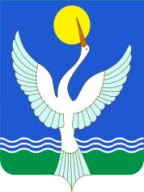 СОВЕТСЕЛЬСКОГО ПОСЕЛЕНИЯЕнгалышевский сельсоветМУНИЦИПАЛЬНОГО РАЙОНАЧишминскИЙ район       Республика Башкортостан452156, с.Енгалышево,  ул. Манаева, 13тел.: 2-84-41, 2-84-42Код бюджетной классификации Российской Федерации  Код бюджетной классификации Российской Федерации  Наименование главного адми-нистра-торадоходов бюджета  поселения Наименование 123791Администрация сельского  поселения Енгалышевский сельсовет муниципального района Чишминский район Республики Башкортостан791 1 08 04020 01 0000 110Государственная пошлина за совершение нотариальных действий  должностными лицами органов местного самоуправления, уполномоченными в соответствии с законодательными актами Российской Федерации на совершение нотариальных действий7911 13 01995 10 0000 130Прочие доходы от оказания платных услуг (работ) получателями средств бюджетов сельских поселений7911 13 02065 10 0000 130Доходы, поступающие в порядке возмещения расходов, понесенных в связи с эксплуатацией имущества сельских поселений7911 13 02995 10 0000 130Прочие доходы от компенсации затрат  бюджетов сельских поселений7911 16 07010 10 0000 140Штрафы, неустойки, пени, уплаченные в случае просрочки исполнения поставщиком (подрядчиком, исполнителем) обязательств, предусмотренных муниципальным контрактом, заключенным муниципальным органом, казенным учреждением сельского поселения7911 16 07030 10 0000 140Штрафы, неустойки, пени, уплаченные в соответствии с договором аренды лесного участка или договором купли-продажи лесных насаждений в случае неисполнения или ненадлежащего исполнения обязательств перед муниципальным органом (муниципальным казенным учреждением) сельского поселения7911 16 07040 10 0000 140Штрафы, неустойки, пени, уплаченные в соответствии с договором водопользования в случае неисполнения или ненадлежащего исполнения обязательств перед муниципальным органом (муниципальным казенным учреждением) сельского поселения7911 16 07090 10 0000 140Иные штрафы, неустойки, пени, уплаченные в соответствии с законом или договором в случае неисполнения или ненадлежащего исполнения обязательств перед муниципальным органом, (муниципальным казенным учреждением) сельского поселения7911 16 10031 10 0000 140Возмещение ущерба при возникновении страховых случаев, когда выгодоприобретателями выступают получатели средств бюджета сельского поселения7911 16 10032 10 0000 140Прочее возмещение ущерба, причиненного муниципальному имуществу сельского поселения (за исключением имущества, закрепленного за муниципальными бюджетными (автономными) учреждениями, унитарными предприятиями)7911 16 10081 10 0000 140Платежи в целях возмещения ущерба при расторжении муниципального контракта, заключенного с муниципальным органом сельского поселения (муниципальным казенным учреждением), в связи с односторонним отказом исполнителя (подрядчика) от его исполнения (за исключением муниципального контракта, финансируемого за счет средств муниципального дорожного фонда)7911 16 10082 10 0000 140Платежи в целях возмещения ущерба при расторжении муниципального контракта, финансируемого за счет средств муниципального дорожного фонда сельского поселения, в связи с односторонним отказом исполнителя (подрядчика) от его исполнения7911 17 01050 10 0000 180Невыясненные поступления, зачисляемые в бюджеты сельских поселений7911 17 05050 10 0000 180Прочие неналоговые доходы бюджетов сельских поселений7911 17 14030 10 0000 150Средства самообложения граждан, зачисляемые в бюджеты сельских поселений7912 00 00000 00 0000 000Безвозмездные поступления <1>Иные доходы бюджета сельского поселения Енгалышевский сельсовет муниципального района Чишминский район  Республики Башкортостан, администрирование которых может осуществляться главными администраторами доходов бюджета сельского поселения Енгалышевский сельсовет муниципального района Чишминский район  Республики Башкортостан в пределах их компетенции1 11 03050 10 0000 120Проценты, полученные от предоставления бюджетных кредитов внутри страны за счет средств бюджетов сельских поселений1 11 09015 10 0000 120Доходы от распоряжения правами на результаты интеллектуальной деятельности военного, специального и двойного назначения, находящимися в собственности сельских  поселений1 11 09025 10 0000 120Доходы от распоряжения правами на результаты научно-технической деятельности, находящимися в собственности сельских поселений1 11 09045 10 0000 120Прочие поступления от использования имущества, находящегося в собственности сельских поселений (за исключением имущества муниципальных бюджетных и автономных учреждений, а также имущества муниципальных унитарных предприятий, в том числе казенных)1 12 04051 10 0000 120 Плата за использование лесов, расположенных на землях иных категорий, находящихся в  собственности сельских поселений, в части платы по договору купли-продажи лесных насаждений 1 12 04052 10 0000 120 Плата за использование лесов, расположенных на землях иных категорий, находящихся в собственности сельских поселений, в части арендной платы1 13 01995 10 0000 130Прочие доходы от оказания платных услуг (работ) получателями средств бюджетов сельских поселений1 13 02065 10 0000 130Доходы, поступающие в порядке возмещения расходов, понесенных в связи с эксплуатацией  имущества сельских поселений1 13 02995 10 0000 130Прочие доходы от компенсации затрат  бюджетов сельских поселений1 14 01050 10 0000 410Доходы от продажи квартир, находящихся в собственности сельских поселений1 14 03050 10 0000 410Средства от распоряжения и реализации конфискованного и иного имущества, обращенного в доходы сельских  поселений (в части реализации основных средств по указанному имуществу1 14 03050 10 0000 440Средства от распоряжения и реализации конфискованного и иного имущества, обращенного в доходы сельских поселений (в части реализации материальных запасов по указанному имуществу)1 14 04050 10 0000 420Доходы от продажи нематериальных активов, находящихся в собственности сельских поселений1 15 02050 10 0000 140Платежи, взимаемые органами местного самоуправления (организациями) сельских поселений за выполнение определенных функций1 16 07090 10 0000 140Иные штрафы, неустойки, пени, уплаченные в соответствии с законом или договором в случае неисполнения или ненадлежащего исполнения обязательств перед муниципальным органом, (муниципальным казенным учреждением) сельского поселения1 17 01050 10 0000 180Невыясненные поступления, зачисляемые в бюджеты сельских поселений1 17 05050 10 0000 180Прочие неналоговые доходы бюджетов сельских поселений2 00 00000 00 0000 000Безвозмездные поступления <1>, <2>,<3> Код бюджетной классификации Российской Федерации  Код бюджетной классификации Российской Федерации  Наименование главного администратора источника финансирования дефицита бюджета сельского поселения Енгалышевский сельсовет Чишминский  муниципального района Чишминский район  Республики Башкортостанглавно-го адми-нистра-тораИсточников финансирования дефицита бюджета сельского поселения  Енгалышевский сельсовет муниципального района Чишминский район Республики БашкортостанНаименование главного администратора источника финансирования дефицита бюджета сельского поселения Енгалышевский сельсовет Чишминский  муниципального района Чишминский район  Республики Башкортостан123791Администрация  сельского поселения Енгалышевский муниципального района Чишминский район Республики Башкортостан79101 05 02 01 10 0000 510Увеличение прочих остатков денежных средств бюджета поселения79101 05 02 01 10 0000 610Уменьшение прочих остатков денежных средств бюджета поселенияПриложение №3к решению Совета сельского поселения Енгалышевский сельсовет Чишминского района Республики Башкортостан от «23» декабря 2019 г. № 27«О бюджете сельского поселения Енгалышевский сельсовет Чишминского района Республики Башкортостан на 2020 год и на плановый период 2021 и 2022 годов»ПоступлениеПоступлениеПоступлениедоходов в бюджет сельского поселения Енгалышевский сельсовет  доходов в бюджет сельского поселения Енгалышевский сельсовет  доходов в бюджет сельского поселения Енгалышевский сельсовет  муниципального района Чишминский район Республики Башкортостан муниципального района Чишминский район Республики Башкортостан муниципального района Чишминский район Республики Башкортостан на 2020 год    на 2020 год    на 2020 год                тыс.рублей            тыс.рублей            тыс.рублейКоды БКНаименование налога (сбора)СуммаКоды БКНаименование налога (сбора)СуммаВсего доходы3721,11 00 00000 00 0000 000Налоговые и неналоговые доходы1943,71 01 00000 00 0000 000Налоги на прибыль, доходы23,01 01 02010 01 0000 110Налог на доходы физических лиц с доходов, источником которых является налоговый агент, за исключением доходов, в отношении которых исчисление и уплата налога осуществляются в соответствии со статьями 227, 227.1 и 228 Налогового кодекса Российской Федерации23,01 05 00000 00 0000 000Налоги на совокупный доход1,81 05 03010 01 0000 110Единый сельскохозяйственный налог1,81 06 00000 00 0000 000Налоги на имущество1693,71 06 01000 00 0000 000Налог на имущество физических лиц203,01 06 01030 10 0000 110Налог на имущество физических лиц, взимаемый по ставкам, применяемым к объектам налогообложения, расположенным в границах сельских поселений203,01 06 06000 00 0000 110 Земельный налог1490,71 06 06030 10 0000 110Земельный налог с организаций271,71 06 06033 10 0000 110Земельный налог с организаций, обладающих земельным участком, расположенным в границах сельских поселений271,71 06 06040 10 0000 110Земельный налог с физических лиц1219,01 06 06043 10 0000 110Земельный налог с физических лиц, обладающих земельным участком, расположенным в границах сельских поселений1219,01 08 00000 00 0000 000Государственная пошлина3,01 08 04020 01 0000 110 Государственная пошлина за совершение нотариальных действий должностными лицами  органов местного самоуправления, уполномоченными в соответствии с законодательными актами Российской Федерации на совершение нотариальных действий3,01 11 00000 00 0000 000Доходы от использования имущества, находящегося в государственной и муниципальной  собственности27,21 11 05000 00 0000 120Доходы, получаемые в виде арендной либо иной платы за передачу в возмездное пользование государственного и муниципального имущества (за исключением имущества бюджетных и автономных учреждений, а также имущества государственных и муниципальных унитарных предприятий, в том числе казенных)27,21 11 05025 10 0000 120Доходы, получаемые в виде арендной платы, а также средства от продажи права на заключение договоров аренды за земли, находящиеся в собственности сельских поселений (за исключением земельных участков муниципальных бюджетных и автономных учреждений)21,01 11 05035 10 0000 120Доходы от сдачи в аренду имущества, находящегося в оперативном управлении органов управления поселений и созданных ими учреждений (за исключением имущества муниципальных  автономных учреждений)6,21 13 00000 00 0000 000Доходы от оказания платных услуг (работ) и компенсации затрат государства180,01 13 02065 10 0000 130Доходы, поступающие в порядке возмещения расходов, понесенных в связи с эксплуатацией имущества сельских поселений180,01 1700000 00 0000 000Прочие неналоговые доходы15,01 17 05050 10 0000 180Прочие неналоговые доходы бюджетов сельских поселений15,02 00 00000 00 0000 000 Безвозмездные поступления1777,42 02 15001 10 0000 150Дотации бюджетам сельских поселений на выравнивание бюджетной обеспеченности1024,72 02 35118 10 0000 150Субвенции бюджетам сельских поселений на осуществление первичного воинского учета на территориях, где отсутствуют военные комиссариаты86,72 02 40014 10 0000 150Межбюджетные трансферты, передаваемые бюджетам сельских поселений из бюджетов муниципальных районов на осуществление части полномочий по решению вопросов местного значения в соответствии с заключенными соглашениями666,0Приложение №4Енгалышевский сельсовет Чишминского района Республики Башкортостан от «23» декабря 2019 г. № 27«О бюджете сельского поселения Енгалышеский сельсовет Чишминского района Республики Башкортостан на 2020 год и на плановый период 2021 и 2022 годов»ПоступлениеПоступлениеПоступлениеПоступлениедоходов в бюджет сельского поселения Енгалышевский сельсовет  доходов в бюджет сельского поселения Енгалышевский сельсовет  доходов в бюджет сельского поселения Енгалышевский сельсовет  доходов в бюджет сельского поселения Енгалышевский сельсовет  муниципального района Чишминский район Республики Башкортостан муниципального района Чишминский район Республики Башкортостан муниципального района Чишминский район Республики Башкортостан муниципального района Чишминский район Республики Башкортостан  на плановый период 2021-2022 годов    на плановый период 2021-2022 годов    на плановый период 2021-2022 годов    на плановый период 2021-2022 годов               тыс.рублей            тыс.рублей            тыс.рублей            тыс.рублейКоды БКНаименование налога (сбора)2021 год2022 годВсего доходы3197,83339,41 00 00000 00 0000 000Налоговые и неналоговые доходы1926,11932,31 01 00000 00 0000 000Налоги на прибыль, доходы25,027,01 01 02010 01 0000 110Налог на доходы физических лиц с доходов, источником которых является налоговый агент, за исключением доходов, в отношении которых исчисление и уплата налога осуществляются в соответствии со статьями 227, 227.1 и 228 Налогового кодекса Российской Федерации25,027,01 05 00000 00 0000 000Налоги на совокупный доход1,81,81 05 03010 01 0000 110Единый сельскохозяйственный налог1,81,81 06 00000 00 0000 000Налоги на имущество1674,01678,01 06 01000 00 0000 000Налоги на имущество физических лиц206,0210,01 06 01030 10 0000 110Налог на имущество физических лиц, взимаемый по ставкам, применяемым к объектам налогообложения, расположенным в границах сельских поселений206,0210,01 06 06000 00 0000 110 Земельный налог1468,01468,01 06 06030 10 0000 110Земельный налог с организаций249,0249,01 06 06033 10 0000 110Земельный налог с организаций, обладающих земельным участком, расположенным в границах сельских поселений249,0249,01 06 06040 10 0000 110Земельный налог с физических лиц1219,01219,01 06 06043 10 0000 110Земельный налог с физических лиц, обладающих земельным участком, расположенным в границах сельских поселений1219,01219,01 08 00000 00 0000 000Государственная пошлина3,03,01 08 04020 01 0000 110 Государственная пошлина за совершение нотариальных действий должностными лицами  органов местного самоуправления, уполномоченными в соответствии с законодательными актами Российской Федерации на совершение нотариальных действий3,03,01 11 00000 00 0000 000Доходы от использования имущества, находящегося в государственной и муниципальной  собственности27,327,51 11 05000 00 0000 120Доходы, получаемые в виде арендной либо иной платы за передачу в возмездное пользование государственного и муниципального имущества (за исключением имущества бюджетных и автономных учреждений, а также имущества государственных и муниципальных унитарных предприятий, в том числе казенных)27,327,51 11 05025 10 0000 120Доходы, получаемые в виде арендной платы, а также средства от продажи права на заключение договоров аренды за земли, находящиеся в собственности сельских поселений (за исключением земельных участков муниципальных бюджетных и автономных учреждений)21,021,01 11 05035 10 0000 120Доходы от сдачи в аренду имущества, находящегося в оперативном управлении органов управления поселений и созданных ими учреждений (за исключением имущества муниципальных  автономных учреждений)6,36,51 13 00000 00 0000 000Доходы от оказания платных услуг (работ) и компенсации затрат государства180,0180,01 13 02065 10 0000 130Доходы, поступающие в порядке возмещения расходов, понесенных в связи с эксплуатацией имущества сельских поселений180,0180,01 1700000 00 0000 000Прочие неналоговые доходы15,015,01 17 05050 10 0000 180Прочие неналоговые доходы бюджетов сельских поселений15,015,02 00 00000 00 0000 000 Безвозмездные поступления1271,71407,12 02 15001 10 0000 150Дотации бюджетам сельских поселений на выравнивание бюджетной обеспеченности1185,01320,42 02 35118 10 0000 150Субвенции бюджетам сельских поселений на осуществление первичного воинского учета на территориях, где отсутствуют военные комиссариаты86,786,7Приложение № 5Приложение № 5Приложение № 5Приложение № 5Приложение № 5Приложение № 5Приложение № 5Приложение № 5Приложение № 5Приложение № 5Приложение № 5к решению Совета сельского поселенияк решению Совета сельского поселенияк решению Совета сельского поселенияк решению Совета сельского поселенияк решению Совета сельского поселенияк решению Совета сельского поселенияк решению Совета сельского поселенияк решению Совета сельского поселенияк решению Совета сельского поселенияк решению Совета сельского поселенияк решению Совета сельского поселенияк решению Совета сельского поселенияк решению Совета сельского поселенияк решению Совета сельского поселенияк решению Совета сельского поселенияк решению Совета сельского поселенияк решению Совета сельского поселенияЕнгалышевский  сельсоветЕнгалышевский  сельсоветЕнгалышевский  сельсоветЕнгалышевский  сельсоветЕнгалышевский  сельсоветЕнгалышевский  сельсоветЕнгалышевский  сельсоветЕнгалышевский  сельсоветЕнгалышевский  сельсоветЕнгалышевский  сельсоветЕнгалышевский  сельсоветмуниципального района Чишминский районмуниципального района Чишминский районмуниципального района Чишминский районмуниципального района Чишминский районмуниципального района Чишминский районмуниципального района Чишминский районмуниципального района Чишминский районмуниципального района Чишминский районмуниципального района Чишминский районмуниципального района Чишминский районмуниципального района Чишминский районмуниципального района Чишминский районмуниципального района Чишминский районмуниципального района Чишминский районмуниципального района Чишминский районмуниципального района Чишминский районмуниципального района Чишминский районРеспублики Башкортостан Республики Башкортостан Республики Башкортостан Республики Башкортостан Республики Башкортостан Республики Башкортостан Республики Башкортостан Республики Башкортостан Республики Башкортостан Республики Башкортостан Республики Башкортостан № 27 от 23 декабря 2019 года№ 27 от 23 декабря 2019 года№ 27 от 23 декабря 2019 года№ 27 от 23 декабря 2019 года№ 27 от 23 декабря 2019 года№ 27 от 23 декабря 2019 года№ 27 от 23 декабря 2019 года№ 27 от 23 декабря 2019 года№ 27 от 23 декабря 2019 года№ 27 от 23 декабря 2019 года№ 27 от 23 декабря 2019 года№ 27 от 23 декабря 2019 года№ 27 от 23 декабря 2019 года№ 27 от 23 декабря 2019 года№ 27 от 23 декабря 2019 года№ 27 от 23 декабря 2019 года№ 27 от 23 декабря 2019 года"О бюджете сельского поселения Енгалышевский  сельсовет муниципального района Чишминский район Республики Башкортостан на 2020 год и плановый период 2021 и 2022 годов""О бюджете сельского поселения Енгалышевский  сельсовет муниципального района Чишминский район Республики Башкортостан на 2020 год и плановый период 2021 и 2022 годов""О бюджете сельского поселения Енгалышевский  сельсовет муниципального района Чишминский район Республики Башкортостан на 2020 год и плановый период 2021 и 2022 годов""О бюджете сельского поселения Енгалышевский  сельсовет муниципального района Чишминский район Республики Башкортостан на 2020 год и плановый период 2021 и 2022 годов""О бюджете сельского поселения Енгалышевский  сельсовет муниципального района Чишминский район Республики Башкортостан на 2020 год и плановый период 2021 и 2022 годов""О бюджете сельского поселения Енгалышевский  сельсовет муниципального района Чишминский район Республики Башкортостан на 2020 год и плановый период 2021 и 2022 годов""О бюджете сельского поселения Енгалышевский  сельсовет муниципального района Чишминский район Республики Башкортостан на 2020 год и плановый период 2021 и 2022 годов""О бюджете сельского поселения Енгалышевский  сельсовет муниципального района Чишминский район Республики Башкортостан на 2020 год и плановый период 2021 и 2022 годов""О бюджете сельского поселения Енгалышевский  сельсовет муниципального района Чишминский район Республики Башкортостан на 2020 год и плановый период 2021 и 2022 годов""О бюджете сельского поселения Енгалышевский  сельсовет муниципального района Чишминский район Республики Башкортостан на 2020 год и плановый период 2021 и 2022 годов""О бюджете сельского поселения Енгалышевский  сельсовет муниципального района Чишминский район Республики Башкортостан на 2020 год и плановый период 2021 и 2022 годов""О бюджете сельского поселения Енгалышевский  сельсовет муниципального района Чишминский район Республики Башкортостан на 2020 год и плановый период 2021 и 2022 годов""О бюджете сельского поселения Енгалышевский  сельсовет муниципального района Чишминский район Республики Башкортостан на 2020 год и плановый период 2021 и 2022 годов""О бюджете сельского поселения Енгалышевский  сельсовет муниципального района Чишминский район Республики Башкортостан на 2020 год и плановый период 2021 и 2022 годов""О бюджете сельского поселения Енгалышевский  сельсовет муниципального района Чишминский район Республики Башкортостан на 2020 год и плановый период 2021 и 2022 годов""О бюджете сельского поселения Енгалышевский  сельсовет муниципального района Чишминский район Республики Башкортостан на 2020 год и плановый период 2021 и 2022 годов""О бюджете сельского поселения Енгалышевский  сельсовет муниципального района Чишминский район Республики Башкортостан на 2020 год и плановый период 2021 и 2022 годов"Распределение бюджетных ассигнований селького поселения Енгалышевский  сельсовет муниципального района Чишминский район Республики БашкортостанРаспределение бюджетных ассигнований селького поселения Енгалышевский  сельсовет муниципального района Чишминский район Республики БашкортостанРаспределение бюджетных ассигнований селького поселения Енгалышевский  сельсовет муниципального района Чишминский район Республики БашкортостанРаспределение бюджетных ассигнований селького поселения Енгалышевский  сельсовет муниципального района Чишминский район Республики БашкортостанРаспределение бюджетных ассигнований селького поселения Енгалышевский  сельсовет муниципального района Чишминский район Республики БашкортостанРаспределение бюджетных ассигнований селького поселения Енгалышевский  сельсовет муниципального района Чишминский район Республики БашкортостанРаспределение бюджетных ассигнований селького поселения Енгалышевский  сельсовет муниципального района Чишминский район Республики БашкортостанРаспределение бюджетных ассигнований селького поселения Енгалышевский  сельсовет муниципального района Чишминский район Республики БашкортостанРаспределение бюджетных ассигнований селького поселения Енгалышевский  сельсовет муниципального района Чишминский район Республики БашкортостанРаспределение бюджетных ассигнований селького поселения Енгалышевский  сельсовет муниципального района Чишминский район Республики БашкортостанРаспределение бюджетных ассигнований селького поселения Енгалышевский  сельсовет муниципального района Чишминский район Республики БашкортостанРаспределение бюджетных ассигнований селького поселения Енгалышевский  сельсовет муниципального района Чишминский район Республики БашкортостанРаспределение бюджетных ассигнований селького поселения Енгалышевский  сельсовет муниципального района Чишминский район Республики БашкортостанРаспределение бюджетных ассигнований селького поселения Енгалышевский  сельсовет муниципального района Чишминский район Республики БашкортостанРаспределение бюджетных ассигнований селького поселения Енгалышевский  сельсовет муниципального района Чишминский район Республики БашкортостанРаспределение бюджетных ассигнований селького поселения Енгалышевский  сельсовет муниципального района Чишминский район Республики БашкортостанРаспределение бюджетных ассигнований селького поселения Енгалышевский  сельсовет муниципального района Чишминский район Республики БашкортостанРаспределение бюджетных ассигнований селького поселения Енгалышевский  сельсовет муниципального района Чишминский район Республики БашкортостанРаспределение бюджетных ассигнований селького поселения Енгалышевский  сельсовет муниципального района Чишминский район Республики БашкортостанРаспределение бюджетных ассигнований селького поселения Енгалышевский  сельсовет муниципального района Чишминский район Республики БашкортостанРаспределение бюджетных ассигнований селького поселения Енгалышевский  сельсовет муниципального района Чишминский район Республики БашкортостанРаспределение бюджетных ассигнований селького поселения Енгалышевский  сельсовет муниципального района Чишминский район Республики БашкортостанРаспределение бюджетных ассигнований селького поселения Енгалышевский  сельсовет муниципального района Чишминский район Республики БашкортостанРаспределение бюджетных ассигнований селького поселения Енгалышевский  сельсовет муниципального района Чишминский район Республики Башкортостан на 2020 год по разделам, подразделам,  целевым статьям   на 2020 год по разделам, подразделам,  целевым статьям   на 2020 год по разделам, подразделам,  целевым статьям   на 2020 год по разделам, подразделам,  целевым статьям   на 2020 год по разделам, подразделам,  целевым статьям   на 2020 год по разделам, подразделам,  целевым статьям   на 2020 год по разделам, подразделам,  целевым статьям   на 2020 год по разделам, подразделам,  целевым статьям   на 2020 год по разделам, подразделам,  целевым статьям   на 2020 год по разделам, подразделам,  целевым статьям   на 2020 год по разделам, подразделам,  целевым статьям   на 2020 год по разделам, подразделам,  целевым статьям   на 2020 год по разделам, подразделам,  целевым статьям   на 2020 год по разделам, подразделам,  целевым статьям   на 2020 год по разделам, подразделам,  целевым статьям   на 2020 год по разделам, подразделам,  целевым статьям   на 2020 год по разделам, подразделам,  целевым статьям   на 2020 год по разделам, подразделам,  целевым статьям   на 2020 год по разделам, подразделам,  целевым статьям   на 2020 год по разделам, подразделам,  целевым статьям   на 2020 год по разделам, подразделам,  целевым статьям   на 2020 год по разделам, подразделам,  целевым статьям   на 2020 год по разделам, подразделам,  целевым статьям   на 2020 год по разделам, подразделам,  целевым статьям  (муниципальным программам сельского поеления и непрограммным направлениям деятельности), (муниципальным программам сельского поеления и непрограммным направлениям деятельности), (муниципальным программам сельского поеления и непрограммным направлениям деятельности), (муниципальным программам сельского поеления и непрограммным направлениям деятельности), (муниципальным программам сельского поеления и непрограммным направлениям деятельности), (муниципальным программам сельского поеления и непрограммным направлениям деятельности), (муниципальным программам сельского поеления и непрограммным направлениям деятельности), (муниципальным программам сельского поеления и непрограммным направлениям деятельности), (муниципальным программам сельского поеления и непрограммным направлениям деятельности), (муниципальным программам сельского поеления и непрограммным направлениям деятельности), (муниципальным программам сельского поеления и непрограммным направлениям деятельности), (муниципальным программам сельского поеления и непрограммным направлениям деятельности), (муниципальным программам сельского поеления и непрограммным направлениям деятельности), (муниципальным программам сельского поеления и непрограммным направлениям деятельности), (муниципальным программам сельского поеления и непрограммным направлениям деятельности), (муниципальным программам сельского поеления и непрограммным направлениям деятельности), (муниципальным программам сельского поеления и непрограммным направлениям деятельности), (муниципальным программам сельского поеления и непрограммным направлениям деятельности), (муниципальным программам сельского поеления и непрограммным направлениям деятельности), (муниципальным программам сельского поеления и непрограммным направлениям деятельности), (муниципальным программам сельского поеления и непрограммным направлениям деятельности), (муниципальным программам сельского поеления и непрограммным направлениям деятельности), (муниципальным программам сельского поеления и непрограммным направлениям деятельности), (муниципальным программам сельского поеления и непрограммным направлениям деятельности), группам видов расходов  классификации расходов бюджетовгруппам видов расходов  классификации расходов бюджетовгруппам видов расходов  классификации расходов бюджетовгруппам видов расходов  классификации расходов бюджетовгруппам видов расходов  классификации расходов бюджетовгруппам видов расходов  классификации расходов бюджетовгруппам видов расходов  классификации расходов бюджетовгруппам видов расходов  классификации расходов бюджетовгруппам видов расходов  классификации расходов бюджетовгруппам видов расходов  классификации расходов бюджетовгруппам видов расходов  классификации расходов бюджетовгруппам видов расходов  классификации расходов бюджетовгруппам видов расходов  классификации расходов бюджетовгруппам видов расходов  классификации расходов бюджетовгруппам видов расходов  классификации расходов бюджетовгруппам видов расходов  классификации расходов бюджетовгруппам видов расходов  классификации расходов бюджетовгруппам видов расходов  классификации расходов бюджетовгруппам видов расходов  классификации расходов бюджетовгруппам видов расходов  классификации расходов бюджетовгруппам видов расходов  классификации расходов бюджетовгруппам видов расходов  классификации расходов бюджетовгруппам видов расходов  классификации расходов бюджетовгруппам видов расходов  классификации расходов бюджетовтыс.рублей.тыс.рублей.тыс.рублей.тыс.рублей.тыс.рублей.тыс.рублей.НаименованиеНаименованиеРзПрРзПрРзПрРзПрРзПрЦсрЦсрЦсрЦсрЦсрВрВрВрВрВрВрСуммаСуммаСуммаСуммаСуммаСумма112222233333444444555555ВСЕГОВСЕГО3721,13721,13721,13721,13721,13721,1Общегосударственные вопросыОбщегосударственные вопросы010001000100010001002213,12213,12213,12213,12213,12213,1Функционирование высшего должностного лица  муниципального образованияФункционирование высшего должностного лица  муниципального образования01020102010201020102653,1653,1653,1653,1653,1653,1Муниципальная программа "Комплексное развитие территории сельского поселения Енгалышевский сельсовет муниципального района Чишминский район Республики Башкортостан"Муниципальная программа "Комплексное развитие территории сельского поселения Енгалышевский сельсовет муниципального района Чишминский район Республики Башкортостан"0102010201020102010220000000002000000000200000000020000000002000000000653,1653,1653,1653,1653,1653,1Подпрограмма "Повышение эффективности деятельности органов местного самоуправления сельского поселения Енгалышевский сельсовет"Подпрограмма "Повышение эффективности деятельности органов местного самоуправления сельского поселения Енгалышевский сельсовет"0102010201020102010220800000002080000000208000000020800000002080000000653,1653,1653,1653,1653,1653,1Основное мероприятие "Обеспечение деятельности органов местного самоуправления"Основное мероприятие "Обеспечение деятельности органов местного самоуправления"0102010201020102010220801000002080100000208010000020801000002080100000653,1653,1653,1653,1653,1653,1Глава муниципального образованияГлава муниципального образования0102010201020102010220801020302080102030208010203020801020302080102030653,1653,1653,1653,1653,1653,1Расходы на выплаты персоналу в целях обеспечения выполнения функций муниципальными органами, казенными учреждениямиРасходы на выплаты персоналу в целях обеспечения выполнения функций муниципальными органами, казенными учреждениями0102010201020102010220801020302080102030208010203020801020302080102030100100100100100100653,1653,1653,1653,1653,1653,1Функционирование местных администрацийФункционирование местных администраций010401040104010401041540,01540,01540,01540,01540,01540,0Муниципальная программа "Комплексное развитие территории сельского поселения Енгалышевский сельсовет муниципального района Чишминский район Республики Башкортостан"Муниципальная программа "Комплексное развитие территории сельского поселения Енгалышевский сельсовет муниципального района Чишминский район Республики Башкортостан"01040104010401040104200000000020000000002000000000200000000020000000001540,01540,01540,01540,01540,01540,0Подпрограмма "Повышение эффективности деятельности органов местного самоуправления сельского поселения Енгалышевский сельсовет"Подпрограмма "Повышение эффективности деятельности органов местного самоуправления сельского поселения Енгалышевский сельсовет"01040104010401040104208000000020800000002080000000208000000020800000001540,01540,01540,01540,01540,01540,0Основное мероприятие "Обеспечение деятельности органов местного самоуправления"Основное мероприятие "Обеспечение деятельности органов местного самоуправления"01040104010401040104208010000020801000002080100000208010000020801000001540,01540,01540,01540,01540,01540,0Аппараты органов местного самоуправленияАппараты органов местного самоуправления01040104010401040104208010204020801020402080102040208010204020801020401540,01540,01540,01540,01540,01540,0Расходы на выплаты персоналу в целях обеспечения выполнения функций муниципальными органами, казенными учреждениямиРасходы на выплаты персоналу в целях обеспечения выполнения функций муниципальными органами, казенными учреждениями01040104010401040104208010204020801020402080102040208010204020801020401001001001001001001011,71011,71011,71011,71011,71011,7Закупка товаров, работ и услуг для муниципальных нуждЗакупка товаров, работ и услуг для муниципальных нужд0104010401040104010420801020402080102040208010204020801020402080102040200200200200200200523,5523,5523,5523,5523,5523,5Иные бюджетные ассигнованияИные бюджетные ассигнования01040104010401040104208010204020801020402080102040208010204020801020408008008008008008004,84,84,84,84,84,8Резервные фондыРезервные фонды0111011101110111011120,020,020,020,020,020,0Муниципальная программа «Комплексное развитие территории сельского поселения Енгалышевский сельсовет муниципального района Чишминский район Республики Башкортостан»Муниципальная программа «Комплексное развитие территории сельского поселения Енгалышевский сельсовет муниципального района Чишминский район Республики Башкортостан»011101110111011101112000000000200000000020000000002000000000200000000020,020,020,020,020,020,0Подпрограмма "Управление муниицпальными финансами сельского поселения Енгалышевский  сельсовет муниципального района Чишминский район РБ"Подпрограмма "Управление муниицпальными финансами сельского поселения Енгалышевский  сельсовет муниципального района Чишминский район РБ"011101110111011101112010000000201000000020100000002010000000201000000020,020,020,020,020,020,0Основное мероприятие "Резервный фонд сельского поселения Енгалышевский  сельсовет"Основное мероприятие "Резервный фонд сельского поселения Енгалышевский  сельсовет"011101110111011101112010100000201010000020101000002010100000201010000020,020,020,020,020,020,0Резервный фонд сельского поселенияРезервный фонд сельского поселения011101110111011101112010107500201010750020101075002010107500201010750020,020,020,020,020,020,0Иные бюджетные ассигнованияИные бюджетные ассигнования011101110111011101112010107500201010750020101075002010107500201010750080080080080080080020,020,020,020,020,020,0Национальная оборонаНациональная оборона0200020002000200020086,786,786,786,786,786,7Мобилизация и вневойсковая  подготовкаМобилизация и вневойсковая  подготовка0203020302030203020386,786,786,786,786,786,7Муниципальная программа «Комплексное развитие территории сельского поселения Енгалышевский сельсовет муниципального района Чишминский район Республики Башкортостан»Муниципальная программа «Комплексное развитие территории сельского поселения Енгалышевский сельсовет муниципального района Чишминский район Республики Башкортостан»020302030203020302032000000000200000000020000000002000000000200000000086,786,786,786,786,786,7Подпрограмма "Осуществление государственных полномочий по первичному воинскому учету на территории сельского поселения Енгалышевский  сельсовет муниципального района Чишминский район"Подпрограмма "Осуществление государственных полномочий по первичному воинскому учету на территории сельского поселения Енгалышевский  сельсовет муниципального района Чишминский район"020302030203020302032020000000202000000020200000002020000000202000000086,786,786,786,786,786,7Основное мероприятие "Осуществление первичного воинского учета на территории, где отсутствуют военные комиссариаты"Основное мероприятие "Осуществление первичного воинского учета на территории, где отсутствуют военные комиссариаты"020302030203020302032020100000202010000020201000002020100000202010000086,786,786,786,786,786,7На осуществление первичного воинского учета на территориях, где отсутствуют военные комиссариатыНа осуществление первичного воинского учета на территориях, где отсутствуют военные комиссариаты020302030203020302032020151180202015118020201511802020151180202015118086,786,786,786,786,786,7Расходы на выплаты персоналу в целях обеспечения выполнения функций муниципальными органамиРасходы на выплаты персоналу в целях обеспечения выполнения функций муниципальными органами020302030203020302032020151180202015118020201511802020151180202015118010010010010010010086,786,786,786,786,786,7Национальная экономикаНациональная экономика04000400040004000400583,5583,5583,5583,5583,5583,5Дорожное хозяйство (дорожные фонды)Дорожное хозяйство (дорожные фонды)04090409040904090409583,5583,5583,5583,5583,5583,5Муниципальная программа «Комплексное развитие территории сельского поселения Енгалышевский сельсовет муниципального района Чишминский район Республики Башкортостан» Муниципальная программа «Комплексное развитие территории сельского поселения Енгалышевский сельсовет муниципального района Чишминский район Республики Башкортостан» 0409040904090409040920000000002000000000200000000020000000002000000000583,5583,5583,5583,5583,5583,5Подпрограмма "Модернизация и развитие автомобильных дорог общего пользования местного значения сельского поселения Енгалышевский сельсовет муниципального района Чишминский район"Подпрограмма "Модернизация и развитие автомобильных дорог общего пользования местного значения сельского поселения Енгалышевский сельсовет муниципального района Чишминский район"0409040904090409040920400000002040000000204000000020400000002040000000583,5583,5583,5583,5583,5583,5Основное мероприятие "Содержание автомобильных дорог"Основное мероприятие "Содержание автомобильных дорог"0409040904090409040920401000002040100000204010000020401000002040100000583,5583,5583,5583,5583,5583,5Дорожное хозяйствоДорожное хозяйство0409040904090409040920401031502040103150204010315020401031502040103150583,5583,5583,5583,5583,5583,5Закупка товаров, работ и услуг для муниципальных нуждЗакупка товаров, работ и услуг для муниципальных нужд0409040904090409040920401031502040103150204010315020401031502040103150200200200200200200583,5583,5583,5583,5583,5583,5Жилищно-коммунальное хозяйствоЖилищно-коммунальное хозяйство05000500050005000500514,5514,5514,5514,5514,5514,5Коммунальное хозяйствоКоммунальное хозяйство05020502050205020502262,5262,5262,5262,5262,5262,5Муниципальная программа «Комплексное развитие территории сельского поселения Енгалышевский сельсовет муниципального района Чишминский район Республики Башкортостан» Муниципальная программа «Комплексное развитие территории сельского поселения Енгалышевский сельсовет муниципального района Чишминский район Республики Башкортостан» 0502050205020502050220000000002000000000200000000020000000002000000000262,5262,5262,5262,5262,5262,5Подпрограмма "Жилищно-коммунальное хозяйство и благоустройство территории сельского поселения Енгалышевский  сельсовет муниципального района Чишминский район"Подпрограмма "Жилищно-коммунальное хозяйство и благоустройство территории сельского поселения Енгалышевский  сельсовет муниципального района Чишминский район"0502050205020502050220300000002030000000203000000020300000002030000000262,5262,5262,5262,5262,5262,5Основное мероприятие "Мероприятия в сфере коммунального хозяйства"Основное мероприятие "Мероприятия в сфере коммунального хозяйства"0502050205020502050220302000002030200000203020000020302000002030200000262,5262,5262,5262,5262,5262,5Мероприятия в области коммунального хозяйстваМероприятия в области коммунального хозяйства0502050205020502050220302035602030203560203020356020302035602030203560262,5262,5262,5262,5262,5262,5Закупка товаров, работ и услуг для муниципальных нуждЗакупка товаров, работ и услуг для муниципальных нужд0502050205020502050220302035602030203560203020356020302035602030203560200200200200200200262,5262,5262,5262,5262,5262,5БлагоустройствоБлагоустройство05030503050305030503252,0252,0252,0252,0252,0252,0Муниципальная программа «Комплексное развитие территории сельского поселения Енгалышевский сельсовет муниципального района Чишминский район Республики Башкортостан» Муниципальная программа «Комплексное развитие территории сельского поселения Енгалышевский сельсовет муниципального района Чишминский район Республики Башкортостан» 0503050305030503050320000000002000000000200000000020000000002000000000252,0252,0252,0252,0252,0252,0Подпрограмма "Жилищно-коммунальное хозяйство и благоустройство территории сельского поселения Енгалышевский  сельсовет муниципального района Чишминский район" Подпрограмма "Жилищно-коммунальное хозяйство и благоустройство территории сельского поселения Енгалышевский  сельсовет муниципального района Чишминский район" 0503050305030503050320300000002030000000203000000020300000002030000000252,0252,0252,0252,0252,0252,0Основное мероприятие "Благоустройство  населенных пунктов"Основное мероприятие "Благоустройство  населенных пунктов"0503050305030503050320303000002030300000203030000020303000002030300000237,0237,0237,0237,0237,0237,0Мероприятия по благоустройству территорий населенных пунктовМероприятия по благоустройству территорий населенных пунктов0503050305030503050320303060502030306050203030605020303060502030306050237,0237,0237,0237,0237,0237,0Закупка товаров, работ и услуг для муниципальных нуждЗакупка товаров, работ и услуг для муниципальных нужд0503050305030503050320303060502030306050203030605020303060502030306050200200200200200200237,0237,0237,0237,0237,0237,0Основное мероприятие "Содержание мест захоронения"Основное мероприятие "Содержание мест захоронения"050305030503050305032030400000203040000020304000002030400000203040000015,015,015,015,015,015,0Организация и содержание мест захороненияОрганизация и содержание мест захоронения050305030503050305032030406400203040640020304064002030406400203040640015,015,015,015,015,015,0Закупка товаров, работ и услуг для муниципальных нуждЗакупка товаров, работ и услуг для муниципальных нужд050305030503050305032030406400203040640020304064002030406400203040640020020020020020020015,015,015,015,015,015,0Межбюджетные трансфертыМежбюджетные трансферты14001400140014001400323,3323,3323,3323,3323,3323,3Прочие межбюджетные трансферты общего характераПрочие межбюджетные трансферты общего характера14031403140314031403323,3323,3323,3323,3323,3323,3Муниципальная программа «Комплексное развитие территории сельского поселения Енгалышевский сельсовет муниципального района Чишминский район Республики Башкортостан»Муниципальная программа «Комплексное развитие территории сельского поселения Енгалышевский сельсовет муниципального района Чишминский район Республики Башкортостан»1403140314031403140320000000002000000000200000000020000000002000000000323,3323,3323,3323,3323,3323,3Подпрограмма "Управление муниицпальными финансами сельского поселения Енгалышевский  сельсовет муниципального района Чишминский район РБ"Подпрограмма "Управление муниицпальными финансами сельского поселения Енгалышевский  сельсовет муниципального района Чишминский район РБ"1403140314031403140320100000002010000000201000000020100000002010000000323,3323,3323,3323,3323,3323,3Основное мероприятие "Перечисление межбюджетных  трансфертов в бюджет муниципального района"Основное мероприятие "Перечисление межбюджетных  трансфертов в бюджет муниципального района"1403140314031403140320102000002010200000201020000020102000002010200000323,3323,3323,3323,3323,3323,3Иные безвозмездные и безвозвратные перечисленияИные безвозмездные и безвозвратные перечисления1403140314031403140320102740002010274000201027400020102740002010274000323,3323,3323,3323,3323,3323,3Межбюджетные трансфертыМежбюджетные трансферты1403140314031403140320102740002010274000201027400020102740002010274000500500500500500500323,3323,3323,3323,3323,3323,3Приложение № 6Приложение № 6Приложение № 6Приложение № 6Приложение № 6Приложение № 6Приложение № 6Приложение № 6Приложение № 6Приложение № 6Приложение № 6к решению Совета сельского поселенияк решению Совета сельского поселенияк решению Совета сельского поселенияк решению Совета сельского поселенияк решению Совета сельского поселенияк решению Совета сельского поселенияк решению Совета сельского поселенияк решению Совета сельского поселенияк решению Совета сельского поселенияк решению Совета сельского поселенияк решению Совета сельского поселенияк решению Совета сельского поселенияк решению Совета сельского поселенияк решению Совета сельского поселенияк решению Совета сельского поселенияк решению Совета сельского поселенияЕнгалышевский сельсоветЕнгалышевский сельсоветЕнгалышевский сельсоветЕнгалышевский сельсоветЕнгалышевский сельсоветЕнгалышевский сельсоветЕнгалышевский сельсоветЕнгалышевский сельсоветЕнгалышевский сельсоветЕнгалышевский сельсоветЕнгалышевский сельсоветЕнгалышевский сельсоветЕнгалышевский сельсоветЕнгалышевский сельсоветЕнгалышевский сельсоветЕнгалышевский сельсоветмуниципального района Чишминский районмуниципального района Чишминский районмуниципального района Чишминский районмуниципального района Чишминский районмуниципального района Чишминский районмуниципального района Чишминский районмуниципального района Чишминский районмуниципального района Чишминский районмуниципального района Чишминский районмуниципального района Чишминский районмуниципального района Чишминский районмуниципального района Чишминский районмуниципального района Чишминский районмуниципального района Чишминский районмуниципального района Чишминский районмуниципального района Чишминский районмуниципального района Чишминский районмуниципального района Чишминский районмуниципального района Чишминский районмуниципального района Чишминский районмуниципального района Чишминский районмуниципального района Чишминский районРеспублики Башкортостан Республики Башкортостан Республики Башкортостан Республики Башкортостан Республики Башкортостан Республики Башкортостан Республики Башкортостан Республики Башкортостан Республики Башкортостан Республики Башкортостан Республики Башкортостан Республики Башкортостан Республики Башкортостан Республики Башкортостан Республики Башкортостан Республики Башкортостан № 27 от 23 декабря 2019 года№ 27 от 23 декабря 2019 года№ 27 от 23 декабря 2019 года№ 27 от 23 декабря 2019 года№ 27 от 23 декабря 2019 года№ 27 от 23 декабря 2019 года№ 27 от 23 декабря 2019 года№ 27 от 23 декабря 2019 года№ 27 от 23 декабря 2019 года№ 27 от 23 декабря 2019 года№ 27 от 23 декабря 2019 года№ 27 от 23 декабря 2019 года№ 27 от 23 декабря 2019 года№ 27 от 23 декабря 2019 года№ 27 от 23 декабря 2019 года№ 27 от 23 декабря 2019 года"О бюджете сельского поселения Енгалышевский сельсовет муниципального района Чишминский район Республики Башкортостан на 2020 год и плановый период 2021 и 2022 годов""О бюджете сельского поселения Енгалышевский сельсовет муниципального района Чишминский район Республики Башкортостан на 2020 год и плановый период 2021 и 2022 годов""О бюджете сельского поселения Енгалышевский сельсовет муниципального района Чишминский район Республики Башкортостан на 2020 год и плановый период 2021 и 2022 годов""О бюджете сельского поселения Енгалышевский сельсовет муниципального района Чишминский район Республики Башкортостан на 2020 год и плановый период 2021 и 2022 годов""О бюджете сельского поселения Енгалышевский сельсовет муниципального района Чишминский район Республики Башкортостан на 2020 год и плановый период 2021 и 2022 годов""О бюджете сельского поселения Енгалышевский сельсовет муниципального района Чишминский район Республики Башкортостан на 2020 год и плановый период 2021 и 2022 годов""О бюджете сельского поселения Енгалышевский сельсовет муниципального района Чишминский район Республики Башкортостан на 2020 год и плановый период 2021 и 2022 годов""О бюджете сельского поселения Енгалышевский сельсовет муниципального района Чишминский район Республики Башкортостан на 2020 год и плановый период 2021 и 2022 годов""О бюджете сельского поселения Енгалышевский сельсовет муниципального района Чишминский район Республики Башкортостан на 2020 год и плановый период 2021 и 2022 годов""О бюджете сельского поселения Енгалышевский сельсовет муниципального района Чишминский район Республики Башкортостан на 2020 год и плановый период 2021 и 2022 годов""О бюджете сельского поселения Енгалышевский сельсовет муниципального района Чишминский район Республики Башкортостан на 2020 год и плановый период 2021 и 2022 годов""О бюджете сельского поселения Енгалышевский сельсовет муниципального района Чишминский район Республики Башкортостан на 2020 год и плановый период 2021 и 2022 годов""О бюджете сельского поселения Енгалышевский сельсовет муниципального района Чишминский район Республики Башкортостан на 2020 год и плановый период 2021 и 2022 годов""О бюджете сельского поселения Енгалышевский сельсовет муниципального района Чишминский район Республики Башкортостан на 2020 год и плановый период 2021 и 2022 годов""О бюджете сельского поселения Енгалышевский сельсовет муниципального района Чишминский район Республики Башкортостан на 2020 год и плановый период 2021 и 2022 годов""О бюджете сельского поселения Енгалышевский сельсовет муниципального района Чишминский район Республики Башкортостан на 2020 год и плановый период 2021 и 2022 годов""О бюджете сельского поселения Енгалышевский сельсовет муниципального района Чишминский район Республики Башкортостан на 2020 год и плановый период 2021 и 2022 годов""О бюджете сельского поселения Енгалышевский сельсовет муниципального района Чишминский район Республики Башкортостан на 2020 год и плановый период 2021 и 2022 годов""О бюджете сельского поселения Енгалышевский сельсовет муниципального района Чишминский район Республики Башкортостан на 2020 год и плановый период 2021 и 2022 годов""О бюджете сельского поселения Енгалышевский сельсовет муниципального района Чишминский район Республики Башкортостан на 2020 год и плановый период 2021 и 2022 годов""О бюджете сельского поселения Енгалышевский сельсовет муниципального района Чишминский район Республики Башкортостан на 2020 год и плановый период 2021 и 2022 годов""О бюджете сельского поселения Енгалышевский сельсовет муниципального района Чишминский район Республики Башкортостан на 2020 год и плановый период 2021 и 2022 годов"Распределение бюджетных ассигнований селького поселения Енгалышевский сельсовет муниципального района Чишминский район Республики БашкортостанРаспределение бюджетных ассигнований селького поселения Енгалышевский сельсовет муниципального района Чишминский район Республики БашкортостанРаспределение бюджетных ассигнований селького поселения Енгалышевский сельсовет муниципального района Чишминский район Республики БашкортостанРаспределение бюджетных ассигнований селького поселения Енгалышевский сельсовет муниципального района Чишминский район Республики БашкортостанРаспределение бюджетных ассигнований селького поселения Енгалышевский сельсовет муниципального района Чишминский район Республики БашкортостанРаспределение бюджетных ассигнований селького поселения Енгалышевский сельсовет муниципального района Чишминский район Республики БашкортостанРаспределение бюджетных ассигнований селького поселения Енгалышевский сельсовет муниципального района Чишминский район Республики БашкортостанРаспределение бюджетных ассигнований селького поселения Енгалышевский сельсовет муниципального района Чишминский район Республики БашкортостанРаспределение бюджетных ассигнований селького поселения Енгалышевский сельсовет муниципального района Чишминский район Республики БашкортостанРаспределение бюджетных ассигнований селького поселения Енгалышевский сельсовет муниципального района Чишминский район Республики БашкортостанРаспределение бюджетных ассигнований селького поселения Енгалышевский сельсовет муниципального района Чишминский район Республики БашкортостанРаспределение бюджетных ассигнований селького поселения Енгалышевский сельсовет муниципального района Чишминский район Республики БашкортостанРаспределение бюджетных ассигнований селького поселения Енгалышевский сельсовет муниципального района Чишминский район Республики БашкортостанРаспределение бюджетных ассигнований селького поселения Енгалышевский сельсовет муниципального района Чишминский район Республики БашкортостанРаспределение бюджетных ассигнований селького поселения Енгалышевский сельсовет муниципального района Чишминский район Республики БашкортостанРаспределение бюджетных ассигнований селького поселения Енгалышевский сельсовет муниципального района Чишминский район Республики БашкортостанРаспределение бюджетных ассигнований селького поселения Енгалышевский сельсовет муниципального района Чишминский район Республики БашкортостанРаспределение бюджетных ассигнований селького поселения Енгалышевский сельсовет муниципального района Чишминский район Республики БашкортостанРаспределение бюджетных ассигнований селького поселения Енгалышевский сельсовет муниципального района Чишминский район Республики БашкортостанРаспределение бюджетных ассигнований селького поселения Енгалышевский сельсовет муниципального района Чишминский район Республики БашкортостанРаспределение бюджетных ассигнований селького поселения Енгалышевский сельсовет муниципального района Чишминский район Республики БашкортостанРаспределение бюджетных ассигнований селького поселения Енгалышевский сельсовет муниципального района Чишминский район Республики БашкортостанРаспределение бюджетных ассигнований селького поселения Енгалышевский сельсовет муниципального района Чишминский район Республики БашкортостанРаспределение бюджетных ассигнований селького поселения Енгалышевский сельсовет муниципального района Чишминский район Республики БашкортостанРаспределение бюджетных ассигнований селького поселения Енгалышевский сельсовет муниципального района Чишминский район Республики БашкортостанРаспределение бюджетных ассигнований селького поселения Енгалышевский сельсовет муниципального района Чишминский район Республики Башкортостан на плановый период 2021 и 2022 годов по разделам, подразделам,  целевым статьям   на плановый период 2021 и 2022 годов по разделам, подразделам,  целевым статьям   на плановый период 2021 и 2022 годов по разделам, подразделам,  целевым статьям   на плановый период 2021 и 2022 годов по разделам, подразделам,  целевым статьям   на плановый период 2021 и 2022 годов по разделам, подразделам,  целевым статьям   на плановый период 2021 и 2022 годов по разделам, подразделам,  целевым статьям   на плановый период 2021 и 2022 годов по разделам, подразделам,  целевым статьям   на плановый период 2021 и 2022 годов по разделам, подразделам,  целевым статьям   на плановый период 2021 и 2022 годов по разделам, подразделам,  целевым статьям   на плановый период 2021 и 2022 годов по разделам, подразделам,  целевым статьям   на плановый период 2021 и 2022 годов по разделам, подразделам,  целевым статьям   на плановый период 2021 и 2022 годов по разделам, подразделам,  целевым статьям   на плановый период 2021 и 2022 годов по разделам, подразделам,  целевым статьям   на плановый период 2021 и 2022 годов по разделам, подразделам,  целевым статьям   на плановый период 2021 и 2022 годов по разделам, подразделам,  целевым статьям   на плановый период 2021 и 2022 годов по разделам, подразделам,  целевым статьям   на плановый период 2021 и 2022 годов по разделам, подразделам,  целевым статьям   на плановый период 2021 и 2022 годов по разделам, подразделам,  целевым статьям   на плановый период 2021 и 2022 годов по разделам, подразделам,  целевым статьям   на плановый период 2021 и 2022 годов по разделам, подразделам,  целевым статьям   на плановый период 2021 и 2022 годов по разделам, подразделам,  целевым статьям   на плановый период 2021 и 2022 годов по разделам, подразделам,  целевым статьям   на плановый период 2021 и 2022 годов по разделам, подразделам,  целевым статьям   на плановый период 2021 и 2022 годов по разделам, подразделам,  целевым статьям   на плановый период 2021 и 2022 годов по разделам, подразделам,  целевым статьям   на плановый период 2021 и 2022 годов по разделам, подразделам,  целевым статьям  (муниципальным программам селького поселения и непрограммным направлениям деятельности), (муниципальным программам селького поселения и непрограммным направлениям деятельности), (муниципальным программам селького поселения и непрограммным направлениям деятельности), (муниципальным программам селького поселения и непрограммным направлениям деятельности), (муниципальным программам селького поселения и непрограммным направлениям деятельности), (муниципальным программам селького поселения и непрограммным направлениям деятельности), (муниципальным программам селького поселения и непрограммным направлениям деятельности), (муниципальным программам селького поселения и непрограммным направлениям деятельности), (муниципальным программам селького поселения и непрограммным направлениям деятельности), (муниципальным программам селького поселения и непрограммным направлениям деятельности), (муниципальным программам селького поселения и непрограммным направлениям деятельности), (муниципальным программам селького поселения и непрограммным направлениям деятельности), (муниципальным программам селького поселения и непрограммным направлениям деятельности), (муниципальным программам селького поселения и непрограммным направлениям деятельности), (муниципальным программам селького поселения и непрограммным направлениям деятельности), (муниципальным программам селького поселения и непрограммным направлениям деятельности), (муниципальным программам селького поселения и непрограммным направлениям деятельности), (муниципальным программам селького поселения и непрограммным направлениям деятельности), (муниципальным программам селького поселения и непрограммным направлениям деятельности), (муниципальным программам селького поселения и непрограммным направлениям деятельности), (муниципальным программам селького поселения и непрограммным направлениям деятельности), (муниципальным программам селького поселения и непрограммным направлениям деятельности), (муниципальным программам селького поселения и непрограммным направлениям деятельности), (муниципальным программам селького поселения и непрограммным направлениям деятельности), (муниципальным программам селького поселения и непрограммным направлениям деятельности), (муниципальным программам селького поселения и непрограммным направлениям деятельности), группам видов расходов  классификации расходов бюджетовгруппам видов расходов  классификации расходов бюджетовгруппам видов расходов  классификации расходов бюджетовгруппам видов расходов  классификации расходов бюджетовгруппам видов расходов  классификации расходов бюджетовгруппам видов расходов  классификации расходов бюджетовгруппам видов расходов  классификации расходов бюджетовгруппам видов расходов  классификации расходов бюджетовгруппам видов расходов  классификации расходов бюджетовгруппам видов расходов  классификации расходов бюджетовгруппам видов расходов  классификации расходов бюджетовгруппам видов расходов  классификации расходов бюджетовгруппам видов расходов  классификации расходов бюджетовгруппам видов расходов  классификации расходов бюджетовгруппам видов расходов  классификации расходов бюджетовгруппам видов расходов  классификации расходов бюджетовгруппам видов расходов  классификации расходов бюджетовгруппам видов расходов  классификации расходов бюджетовгруппам видов расходов  классификации расходов бюджетовгруппам видов расходов  классификации расходов бюджетовгруппам видов расходов  классификации расходов бюджетовгруппам видов расходов  классификации расходов бюджетовгруппам видов расходов  классификации расходов бюджетовгруппам видов расходов  классификации расходов бюджетовгруппам видов расходов  классификации расходов бюджетовгруппам видов расходов  классификации расходов бюджетовтыс.рублей.тыс.рублей.тыс.рублей.тыс.рублей.тыс.рублей.НаименованиеРзПрРзПрРзПрЦсрЦсрЦсрЦсрЦсрВрВрВрВрВрВрСуммаСуммаСуммаСуммаСуммаСуммаСуммаСуммаСуммаСуммаСуммаНаименованиеРзПрРзПрРзПрЦсрЦсрЦсрЦсрЦсрВрВрВрВрВрВр2021 год2021 год2021 год2021 год2021 год2022 год2022 год2022 год2022 год2022 год2022 год12223333344444455555666666ВСЕГО3197,83197,83197,83197,83197,83339,43339,43339,43339,43339,43339,4Общегосударственные вопросы0100010001002271,82271,82271,82271,82271,82328,22328,22328,22328,22328,22328,2Функционирование высшего должностного лица  муниципального образования010201020102678,2678,2678,2678,2678,2698,4698,4698,4698,4698,4698,4Муниципальная программа "Комплексное развитие территории сельского поселения Енгалышевский сельсовет муниципального района Чишминский район Республики Башкортостан"01020102010220000000002000000000200000000020000000002000000000678,2678,2678,2678,2678,2698,4698,4698,4698,4698,4698,4Подпрограмма "Повышение эффективности деятельности органов местного самоуправления сельского поселения Енгалышевский сельсовет"01020102010220800000002080000000208000000020800000002080000000678,2678,2678,2678,2678,2698,4698,4698,4698,4698,4698,4Основное мероприятие "Обеспечение деятельности органов местного самоуправления"01020102010220801000002080100000208010000020801000002080100000678,2678,2678,2678,2678,2698,4698,4698,4698,4698,4698,4Глава муниципального образования01020102010220801020302080102030208010203020801020302080102030678,2678,2678,2678,2678,2698,4698,4698,4698,4698,4698,4Расходы на выплаты персоналу в целях обеспечения выполнения функций муниципальными органами, казенными учреждениями01020102010220801020302080102030208010203020801020302080102030100100100100100100678,2678,2678,2678,2678,2698,4698,4698,4698,4698,4698,4Функционирование местных администраций0104010401041573,61573,61573,61573,61573,61609,81609,81609,81609,81609,81609,8Муниципальная программа "Комплексное развитие территории сельского поселения Енгалышевский сельсовет муниципального района Чишминский район Республики Башкортостан"010401040104200000000020000000002000000000200000000020000000001573,61573,61573,61573,61573,61609,81609,81609,81609,81609,81609,8Подпрограмма "Повышение эффективности деятельности органов местного самоуправления сельского поселения Енгалышевский сельсовет"010401040104208000000020800000002080000000208000000020800000001573,61573,61573,61573,61573,61609,81609,81609,81609,81609,81609,8Основное мероприятие "Обеспечение деятельности органов местного самоуправления"010401040104208010000020801000002080100000208010000020801000001573,61573,61573,61573,61573,61609,81609,81609,81609,81609,81609,8Аппараты органов местного самоуправления010401040104208010204020801020402080102040208010204020801020401573,61573,61573,61573,61573,61609,81609,81609,81609,81609,81609,8Расходы на выплаты персоналу в целях обеспечения выполнения функций муниципальными органами, казенными учреждениями010401040104208010204020801020402080102040208010204020801020401001001001001001001050,71050,71050,71050,71050,71081,81081,81081,81081,81081,81081,8Закупка товаров, работ и услуг для муниципальных нужд01040104010420801020402080102040208010204020801020402080102040200200200200200200518,2518,2518,2518,2518,2523,3523,3523,3523,3523,3523,3Иные бюджетные ассигнования010401040104208010204020801020402080102040208010204020801020408008008008008008004,74,74,74,74,74,74,74,74,74,74,7Резервные фонды01110111011120,020,020,020,020,020,020,020,020,020,020,0Муниципальная программа «Комплексное развитие территории сельского поселения Енгалышевский сельсовет муниципального района Чишминский район Республики Башкортостан»0111011101112000000000200000000020000000002000000000200000000020,020,020,020,020,020,020,020,020,020,020,0Подпрограмма "Управление муниицпальными финансами сельского поселения Енгалышевский сельсовет муниципального района Чишминский район РБ"0111011101112010000000201000000020100000002010000000201000000020,020,020,020,020,020,020,020,020,020,020,0Основное мероприятие "Резервный фонд сельского поселения Енгалышевский сельсовет"0111011101112010100000201010000020101000002010100000201010000020,020,020,020,020,020,020,020,020,020,020,0Резервный фонд сельского поселения0111011101112010107500201010750020101075002010107500201010750020,020,020,020,020,020,020,020,020,020,020,0Иные бюджетные ассигнования0111011101112010107500201010750020101075002010107500201010750080080080080080080020,020,020,020,020,020,020,020,020,020,020,0Национальная оборона02000200020086,786,786,786,786,786,786,786,786,786,786,7Мобилизация и вневойсковая  подготовка02030203020386,786,786,786,786,786,786,786,786,786,786,7Муниципальная программа «Комплексное развитие территории сельского поселения Енгалышевский сельсовет муниципального района Чишминский район Республики Башкортостан»0203020302032000000000200000000020000000002000000000200000000086,786,786,786,786,786,786,786,786,786,786,7Подпрограмма "Осуществление государственных полномочий по первичному воинскому учету на территории сельского поселения Енгалышевский сельсовет муниципального района Чишминский район"0203020302032020000000202000000020200000002020000000202000000086,786,786,786,786,786,786,786,786,786,786,7Основное мероприятие "Осуществление первичного воинского учета на территории, где отсутствуют военные комиссариаты"0203020302032020100000202010000020201000002020100000202010000086,786,786,786,786,786,786,786,786,786,786,7На осуществление первичного воинского учета на территориях, где отсутствуют военные комиссариаты0203020302032020151180202015118020201511802020151180202015118086,786,786,786,786,786,786,786,786,786,786,7Расходы на выплаты персоналу в целях обеспечения выполнения функций муниципальными органами0203020302032020151180202015118020201511802020151180202015118010010010010010010086,786,786,786,786,786,786,786,786,786,786,7Жилищно-коммунальное хозяйство050005000500432,0432,0432,0432,0432,0432,0432,0432,0432,0432,0432,0Коммунальное хозяйство050205020502180,0180,0180,0180,0180,0180,0180,0180,0180,0180,0180,0Муниципальная программа «Комплексное развитие территории сельского поселения Енгалышевский сельсовет муниципального района Чишминский район Республики Башкортостан» 05020502050220000000002000000000200000000020000000002000000000180,0180,0180,0180,0180,0180,0180,0180,0180,0180,0180,0Подпрограмма "Жилищно-коммунальное хозяйство и благоустройство территории сельского поселения Енгалышевский сельсовет муниципального района Чишминский район"05020502050220300000002030000000203000000020300000002030000000180,0180,0180,0180,0180,0180,0180,0180,0180,0180,0180,0Основное мероприятие "Мероприятия в сфере коммунального хозяйства"05020502050220302000002030200000203020000020302000002030200000180,0180,0180,0180,0180,0180,0180,0180,0180,0180,0180,0Мероприятия в области коммунального хозяйства05020502050220302035602030203560203020356020302035602030203560180,0180,0180,0180,0180,0180,0180,0180,0180,0180,0180,0Закупка товаров, работ и услуг для муниципальных нужд05020502050220302035602030203560203020356020302035602030203560200200200200200200180,0180,0180,0180,0180,0180,0180,0180,0180,0180,0180,0Благоустройство050305030503252,0252,0252,0252,0252,0252,0252,0252,0252,0252,0252,0Муниципальная программа «Комплексное развитие территории сельского поселения Енгалышевский сельсовет муниципального района Чишминский район Республики Башкортостан» 05030503050320000000002000000000200000000020000000002000000000252,0252,0252,0252,0252,0252,0252,0252,0252,0252,0252,0Подпрограмма "Жилищно-коммунальное хозяйство и благоустройство территории сельского поселения Енгалышевский сельсовет муниципального района Чишминский район" 05030503050320300000002030000000203000000020300000002030000000252,0252,0252,0252,0252,0252,0252,0252,0252,0252,0252,0Основное мероприятие "Благоустройство  населенных пунктов"05030503050320303000002030300000203030000020303000002030300000237,0237,0237,0237,0237,0237,0237,0237,0237,0237,0237,0Мероприятия по благоустройству территорий населенных пунктов05030503050320303060502030306050203030605020303060502030306050237,0237,0237,0237,0237,0237,0237,0237,0237,0237,0237,0Закупка товаров, работ и услуг для муниципальных нужд05030503050320303060502030306050203030605020303060502030306050200200200200200200237,0237,0237,0237,0237,0237,0237,0237,0237,0237,0237,0Основное мероприятие "Содержание мест захоронения"0503050305032030400000203040000020304000002030400000203040000015,015,015,015,015,015,015,015,015,015,015,0Организация и содержание мест захоронения0503050305032030406400203040640020304064002030406400203040640015,015,015,015,015,015,015,015,015,015,015,0Закупка товаров, работ и услуг для муниципальных нужд0503050305032030406400203040640020304064002030406400203040640020020020020020020015,015,015,015,015,015,015,015,015,015,015,0Межбюджетные трансферты140014001400329,6329,6329,6329,6329,6337,6337,6337,6337,6337,6337,6Прочие межбюджетные трансферты общего характера140314031403329,6329,6329,6329,6329,6337,6337,6337,6337,6337,6337,6Муниципальная программа «Комплексное развитие территории сельского поселения Енгалышевский сельсовет муниципального района Чишминский район Республики Башкортостан»14031403140320000000002000000000200000000020000000002000000000329,6329,6329,6329,6329,6337,6337,6337,6337,6337,6337,6Подпрограмма "Управление муниицпальными финансами сельского поселения Енгалышевский сельсовет муниципального района Чишминский район РБ"14031403140320100000002010000000201000000020100000002010000000329,6329,6329,6329,6329,6337,6337,6337,6337,6337,6337,6Основное мероприятие "Перечисление межбюджетных  трансфертов в бюджет муниципального района"14031403140320102000002010200000201020000020102000002010200000329,6329,6329,6329,6329,6337,6337,6337,6337,6337,6337,6Иные безвозмездные и безвозвратные перечисления14031403140320102740002010274000201027400020102740002010274000329,6329,6329,6329,6329,6337,6337,6337,6337,6337,6337,6Межбюджетные трансферты14031403140320102740002010274000201027400020102740002010274000500500500500500500329,6329,6329,6329,6329,6337,6337,6337,6337,6337,6337,6УСЛОВНО УТВЕРЖДЕННЫЕ РАСХОДЫ990099009900 77,7    77,7    77,7    77,7    77,7    154,9    154,9    154,9    154,9    154,9    154,9   Условно утвержденные расходы999999999999 77,7    77,7    77,7    77,7    77,7    154,9    154,9    154,9    154,9    154,9    154,9   Непрограммные расходы99999999999999000000009900000000990000000099000000009900000000 77,7    77,7    77,7    77,7    77,7    154,9    154,9    154,9    154,9    154,9    154,9   Условно утвержденные расходы99999999999999000999999900099999990009999999000999999900099999 77,7    77,7    77,7    77,7    77,7    154,9    154,9    154,9    154,9    154,9    154,9   Иные средства99999999999999000999999900099999990009999999000999999900099999900900900900900900 77,7    77,7    77,7    77,7    77,7    154,9    154,9    154,9    154,9    154,9    154,9   Приложение № 7Приложение № 7Приложение № 7Приложение № 7Приложение № 7Приложение № 7Приложение № 7Приложение № 7Приложение № 7Приложение № 7Приложение № 7Приложение № 7Приложение № 7Приложение № 7Приложение № 7Приложение № 7Приложение № 7Приложение № 7к решению Совета сельского поселенияк решению Совета сельского поселенияк решению Совета сельского поселенияк решению Совета сельского поселенияк решению Совета сельского поселенияк решению Совета сельского поселенияк решению Совета сельского поселенияк решению Совета сельского поселенияк решению Совета сельского поселенияк решению Совета сельского поселенияк решению Совета сельского поселенияк решению Совета сельского поселенияк решению Совета сельского поселенияк решению Совета сельского поселенияк решению Совета сельского поселенияк решению Совета сельского поселенияк решению Совета сельского поселенияк решению Совета сельского поселенияЕнгалышевский сельсоветЕнгалышевский сельсоветЕнгалышевский сельсоветЕнгалышевский сельсоветЕнгалышевский сельсоветЕнгалышевский сельсоветЕнгалышевский сельсоветЕнгалышевский сельсоветЕнгалышевский сельсоветЕнгалышевский сельсоветЕнгалышевский сельсоветЕнгалышевский сельсоветЕнгалышевский сельсоветЕнгалышевский сельсоветЕнгалышевский сельсоветЕнгалышевский сельсоветЕнгалышевский сельсоветЕнгалышевский сельсоветмуниципального района Чишминский районмуниципального района Чишминский районмуниципального района Чишминский районмуниципального района Чишминский районмуниципального района Чишминский районмуниципального района Чишминский районмуниципального района Чишминский районмуниципального района Чишминский районмуниципального района Чишминский районмуниципального района Чишминский районмуниципального района Чишминский районмуниципального района Чишминский районмуниципального района Чишминский районмуниципального района Чишминский районмуниципального района Чишминский районмуниципального района Чишминский районмуниципального района Чишминский районмуниципального района Чишминский районРеспублики Башкортостан Республики Башкортостан Республики Башкортостан Республики Башкортостан Республики Башкортостан Республики Башкортостан Республики Башкортостан Республики Башкортостан Республики Башкортостан Республики Башкортостан Республики Башкортостан Республики Башкортостан № 27 от  23 декабря 2019 г.№ 27 от  23 декабря 2019 г.№ 27 от  23 декабря 2019 г.№ 27 от  23 декабря 2019 г.№ 27 от  23 декабря 2019 г.№ 27 от  23 декабря 2019 г.№ 27 от  23 декабря 2019 г.№ 27 от  23 декабря 2019 г.№ 27 от  23 декабря 2019 г.№ 27 от  23 декабря 2019 г.№ 27 от  23 декабря 2019 г.№ 27 от  23 декабря 2019 г."О бюджете сельского поселения Енгалышевский сельсовет муниципального района Чишминский район Республики Башкортостан на 2020 год и плановый период 2021 и 2022 годов""О бюджете сельского поселения Енгалышевский сельсовет муниципального района Чишминский район Республики Башкортостан на 2020 год и плановый период 2021 и 2022 годов""О бюджете сельского поселения Енгалышевский сельсовет муниципального района Чишминский район Республики Башкортостан на 2020 год и плановый период 2021 и 2022 годов""О бюджете сельского поселения Енгалышевский сельсовет муниципального района Чишминский район Республики Башкортостан на 2020 год и плановый период 2021 и 2022 годов""О бюджете сельского поселения Енгалышевский сельсовет муниципального района Чишминский район Республики Башкортостан на 2020 год и плановый период 2021 и 2022 годов""О бюджете сельского поселения Енгалышевский сельсовет муниципального района Чишминский район Республики Башкортостан на 2020 год и плановый период 2021 и 2022 годов""О бюджете сельского поселения Енгалышевский сельсовет муниципального района Чишминский район Республики Башкортостан на 2020 год и плановый период 2021 и 2022 годов""О бюджете сельского поселения Енгалышевский сельсовет муниципального района Чишминский район Республики Башкортостан на 2020 год и плановый период 2021 и 2022 годов""О бюджете сельского поселения Енгалышевский сельсовет муниципального района Чишминский район Республики Башкортостан на 2020 год и плановый период 2021 и 2022 годов""О бюджете сельского поселения Енгалышевский сельсовет муниципального района Чишминский район Республики Башкортостан на 2020 год и плановый период 2021 и 2022 годов""О бюджете сельского поселения Енгалышевский сельсовет муниципального района Чишминский район Республики Башкортостан на 2020 год и плановый период 2021 и 2022 годов""О бюджете сельского поселения Енгалышевский сельсовет муниципального района Чишминский район Республики Башкортостан на 2020 год и плановый период 2021 и 2022 годов""О бюджете сельского поселения Енгалышевский сельсовет муниципального района Чишминский район Республики Башкортостан на 2020 год и плановый период 2021 и 2022 годов""О бюджете сельского поселения Енгалышевский сельсовет муниципального района Чишминский район Республики Башкортостан на 2020 год и плановый период 2021 и 2022 годов""О бюджете сельского поселения Енгалышевский сельсовет муниципального района Чишминский район Республики Башкортостан на 2020 год и плановый период 2021 и 2022 годов""О бюджете сельского поселения Енгалышевский сельсовет муниципального района Чишминский район Республики Башкортостан на 2020 год и плановый период 2021 и 2022 годов""О бюджете сельского поселения Енгалышевский сельсовет муниципального района Чишминский район Республики Башкортостан на 2020 год и плановый период 2021 и 2022 годов""О бюджете сельского поселения Енгалышевский сельсовет муниципального района Чишминский район Республики Башкортостан на 2020 год и плановый период 2021 и 2022 годов"Распределение бюджетных ассигнований  сельского поселения Енгалышевский сельсовет муниципального района Чишминский район  Республики Башкортостан Распределение бюджетных ассигнований  сельского поселения Енгалышевский сельсовет муниципального района Чишминский район  Республики Башкортостан Распределение бюджетных ассигнований  сельского поселения Енгалышевский сельсовет муниципального района Чишминский район  Республики Башкортостан Распределение бюджетных ассигнований  сельского поселения Енгалышевский сельсовет муниципального района Чишминский район  Республики Башкортостан Распределение бюджетных ассигнований  сельского поселения Енгалышевский сельсовет муниципального района Чишминский район  Республики Башкортостан Распределение бюджетных ассигнований  сельского поселения Енгалышевский сельсовет муниципального района Чишминский район  Республики Башкортостан Распределение бюджетных ассигнований  сельского поселения Енгалышевский сельсовет муниципального района Чишминский район  Республики Башкортостан Распределение бюджетных ассигнований  сельского поселения Енгалышевский сельсовет муниципального района Чишминский район  Республики Башкортостан Распределение бюджетных ассигнований  сельского поселения Енгалышевский сельсовет муниципального района Чишминский район  Республики Башкортостан Распределение бюджетных ассигнований  сельского поселения Енгалышевский сельсовет муниципального района Чишминский район  Республики Башкортостан Распределение бюджетных ассигнований  сельского поселения Енгалышевский сельсовет муниципального района Чишминский район  Республики Башкортостан Распределение бюджетных ассигнований  сельского поселения Енгалышевский сельсовет муниципального района Чишминский район  Республики Башкортостан Распределение бюджетных ассигнований  сельского поселения Енгалышевский сельсовет муниципального района Чишминский район  Республики Башкортостан Распределение бюджетных ассигнований  сельского поселения Енгалышевский сельсовет муниципального района Чишминский район  Республики Башкортостан Распределение бюджетных ассигнований  сельского поселения Енгалышевский сельсовет муниципального района Чишминский район  Республики Башкортостан Распределение бюджетных ассигнований  сельского поселения Енгалышевский сельсовет муниципального района Чишминский район  Республики Башкортостан Распределение бюджетных ассигнований  сельского поселения Енгалышевский сельсовет муниципального района Чишминский район  Республики Башкортостан Распределение бюджетных ассигнований  сельского поселения Енгалышевский сельсовет муниципального района Чишминский район  Республики Башкортостан Распределение бюджетных ассигнований  сельского поселения Енгалышевский сельсовет муниципального района Чишминский район  Республики Башкортостан Распределение бюджетных ассигнований  сельского поселения Енгалышевский сельсовет муниципального района Чишминский район  Республики Башкортостан Распределение бюджетных ассигнований  сельского поселения Енгалышевский сельсовет муниципального района Чишминский район  Республики Башкортостан Распределение бюджетных ассигнований  сельского поселения Енгалышевский сельсовет муниципального района Чишминский район  Республики Башкортостан Распределение бюджетных ассигнований  сельского поселения Енгалышевский сельсовет муниципального района Чишминский район  Республики Башкортостан на 2020 год по целевым статьям  на 2020 год по целевым статьям  на 2020 год по целевым статьям  на 2020 год по целевым статьям  на 2020 год по целевым статьям  на 2020 год по целевым статьям  на 2020 год по целевым статьям  на 2020 год по целевым статьям  на 2020 год по целевым статьям  на 2020 год по целевым статьям  на 2020 год по целевым статьям  на 2020 год по целевым статьям  на 2020 год по целевым статьям  на 2020 год по целевым статьям  на 2020 год по целевым статьям  на 2020 год по целевым статьям  на 2020 год по целевым статьям  на 2020 год по целевым статьям  на 2020 год по целевым статьям  на 2020 год по целевым статьям  на 2020 год по целевым статьям  на 2020 год по целевым статьям  на 2020 год по целевым статьям  (муниципальным программам сельского поселения и непрограммным направлениям деятельности), (муниципальным программам сельского поселения и непрограммным направлениям деятельности), (муниципальным программам сельского поселения и непрограммным направлениям деятельности), (муниципальным программам сельского поселения и непрограммным направлениям деятельности), (муниципальным программам сельского поселения и непрограммным направлениям деятельности), (муниципальным программам сельского поселения и непрограммным направлениям деятельности), (муниципальным программам сельского поселения и непрограммным направлениям деятельности), (муниципальным программам сельского поселения и непрограммным направлениям деятельности), (муниципальным программам сельского поселения и непрограммным направлениям деятельности), (муниципальным программам сельского поселения и непрограммным направлениям деятельности), (муниципальным программам сельского поселения и непрограммным направлениям деятельности), (муниципальным программам сельского поселения и непрограммным направлениям деятельности), (муниципальным программам сельского поселения и непрограммным направлениям деятельности), (муниципальным программам сельского поселения и непрограммным направлениям деятельности), (муниципальным программам сельского поселения и непрограммным направлениям деятельности), (муниципальным программам сельского поселения и непрограммным направлениям деятельности), (муниципальным программам сельского поселения и непрограммным направлениям деятельности), (муниципальным программам сельского поселения и непрограммным направлениям деятельности), (муниципальным программам сельского поселения и непрограммным направлениям деятельности), (муниципальным программам сельского поселения и непрограммным направлениям деятельности), (муниципальным программам сельского поселения и непрограммным направлениям деятельности), (муниципальным программам сельского поселения и непрограммным направлениям деятельности), (муниципальным программам сельского поселения и непрограммным направлениям деятельности), группам видов расходов  классификации расходов бюджетовгруппам видов расходов  классификации расходов бюджетовгруппам видов расходов  классификации расходов бюджетовгруппам видов расходов  классификации расходов бюджетовгруппам видов расходов  классификации расходов бюджетовгруппам видов расходов  классификации расходов бюджетовгруппам видов расходов  классификации расходов бюджетовгруппам видов расходов  классификации расходов бюджетовгруппам видов расходов  классификации расходов бюджетовгруппам видов расходов  классификации расходов бюджетовгруппам видов расходов  классификации расходов бюджетовгруппам видов расходов  классификации расходов бюджетовгруппам видов расходов  классификации расходов бюджетовгруппам видов расходов  классификации расходов бюджетовгруппам видов расходов  классификации расходов бюджетовгруппам видов расходов  классификации расходов бюджетовгруппам видов расходов  классификации расходов бюджетовгруппам видов расходов  классификации расходов бюджетовгруппам видов расходов  классификации расходов бюджетовгруппам видов расходов  классификации расходов бюджетовгруппам видов расходов  классификации расходов бюджетовгруппам видов расходов  классификации расходов бюджетовгруппам видов расходов  классификации расходов бюджетов тыс.рублей.  тыс.рублей.  тыс.рублей.  тыс.рублей.  тыс.рублей.  тыс.рублей. НаименованиеНаименованиеНаименованиеНаименованиеНаименованиеЦсрЦсрЦсрЦсрЦсрВрВрВрВрВрВрВр Сумма  Сумма  Сумма  Сумма  Сумма  Сумма 11111222223333333444444ВСЕГОВСЕГОВСЕГОВСЕГОВСЕГО           3 721,1              3 721,1              3 721,1              3 721,1              3 721,1              3 721,1   Муниципальная программа «Комплексное развитие территории сельского поселения Енгалышевский сельсовет муниципального района Чишминский район Республики Башкортостан» Муниципальная программа «Комплексное развитие территории сельского поселения Енгалышевский сельсовет муниципального района Чишминский район Республики Башкортостан» Муниципальная программа «Комплексное развитие территории сельского поселения Енгалышевский сельсовет муниципального района Чишминский район Республики Башкортостан» Муниципальная программа «Комплексное развитие территории сельского поселения Енгалышевский сельсовет муниципального района Чишминский район Республики Башкортостан» Муниципальная программа «Комплексное развитие территории сельского поселения Енгалышевский сельсовет муниципального района Чишминский район Республики Башкортостан» 20000000002000000000200000000020000000002000000000           3 721,1              3 721,1              3 721,1              3 721,1              3 721,1              3 721,1   Подпрограмма "Управление муниицпальными финансами сельского поселения Енгалышевский сельсовет муниципального района Чишминский район РБ"Подпрограмма "Управление муниицпальными финансами сельского поселения Енгалышевский сельсовет муниципального района Чишминский район РБ"Подпрограмма "Управление муниицпальными финансами сельского поселения Енгалышевский сельсовет муниципального района Чишминский район РБ"Подпрограмма "Управление муниицпальными финансами сельского поселения Енгалышевский сельсовет муниципального района Чишминский район РБ"Подпрограмма "Управление муниицпальными финансами сельского поселения Енгалышевский сельсовет муниципального района Чишминский район РБ"20100000002010000000201000000020100000002010000000              343,3                 343,3                 343,3                 343,3                 343,3                 343,3   Основное мероприятие "Резервный фонд сельского поселения Енгалышевский сельсовет"Основное мероприятие "Резервный фонд сельского поселения Енгалышевский сельсовет"Основное мероприятие "Резервный фонд сельского поселения Енгалышевский сельсовет"Основное мероприятие "Резервный фонд сельского поселения Енгалышевский сельсовет"Основное мероприятие "Резервный фонд сельского поселения Енгалышевский сельсовет"20101000002010100000201010000020101000002010100000                20,0                   20,0                   20,0                   20,0                   20,0                   20,0   Резервный фонд сельского поселенияРезервный фонд сельского поселенияРезервный фонд сельского поселенияРезервный фонд сельского поселенияРезервный фонд сельского поселения20101075002010107500201010750020101075002010107500                20,0                   20,0                   20,0                   20,0                   20,0                   20,0   Иные бюджетные ассигнованияИные бюджетные ассигнованияИные бюджетные ассигнованияИные бюджетные ассигнованияИные бюджетные ассигнования2010107500201010750020101075002010107500201010750080080080080080080080020,020,020,020,020,020,0Основное мероприятие "Перечисление межбюджетных  трансфертов в бюджет муниципального района"Основное мероприятие "Перечисление межбюджетных  трансфертов в бюджет муниципального района"Основное мероприятие "Перечисление межбюджетных  трансфертов в бюджет муниципального района"Основное мероприятие "Перечисление межбюджетных  трансфертов в бюджет муниципального района"Основное мероприятие "Перечисление межбюджетных  трансфертов в бюджет муниципального района"20102000002010200000201020000020102000002010200000              323,3                 323,3                 323,3                 323,3                 323,3                 323,3   Иные безвозмездные и безвозвратные перечисленияИные безвозмездные и безвозвратные перечисленияИные безвозмездные и безвозвратные перечисленияИные безвозмездные и безвозвратные перечисленияИные безвозмездные и безвозвратные перечисления20102740002010274000201027400020102740002010274000              323,3                 323,3                 323,3                 323,3                 323,3                 323,3   Межбюджетные трансфертыМежбюджетные трансфертыМежбюджетные трансфертыМежбюджетные трансфертыМежбюджетные трансферты20102740002010274000201027400020102740002010274000500500500500500500500323,3323,3323,3323,3323,3323,3Подпрограмма "Осуществление государственных полномочий по первичному воинскому учету на территории сельского поселения Енгалышевский сельсовет муниципального района Чишминский район"Подпрограмма "Осуществление государственных полномочий по первичному воинскому учету на территории сельского поселения Енгалышевский сельсовет муниципального района Чишминский район"Подпрограмма "Осуществление государственных полномочий по первичному воинскому учету на территории сельского поселения Енгалышевский сельсовет муниципального района Чишминский район"Подпрограмма "Осуществление государственных полномочий по первичному воинскому учету на территории сельского поселения Енгалышевский сельсовет муниципального района Чишминский район"Подпрограмма "Осуществление государственных полномочий по первичному воинскому учету на территории сельского поселения Енгалышевский сельсовет муниципального района Чишминский район"20200000002020000000202000000020200000002020000000                86,7                   86,7                   86,7                   86,7                   86,7                   86,7   Основное мероприятие "Осуществление первичного воинского учета на территории, где отсутствуют военные комиссариаты"Основное мероприятие "Осуществление первичного воинского учета на территории, где отсутствуют военные комиссариаты"Основное мероприятие "Осуществление первичного воинского учета на территории, где отсутствуют военные комиссариаты"Основное мероприятие "Осуществление первичного воинского учета на территории, где отсутствуют военные комиссариаты"Основное мероприятие "Осуществление первичного воинского учета на территории, где отсутствуют военные комиссариаты"20201000002020100000202010000020201000002020100000                86,7                   86,7                   86,7                   86,7                   86,7                   86,7   На осуществление первичного воинского учета на территориях, где отсутствуют военные комиссариатыНа осуществление первичного воинского учета на территориях, где отсутствуют военные комиссариатыНа осуществление первичного воинского учета на территориях, где отсутствуют военные комиссариатыНа осуществление первичного воинского учета на территориях, где отсутствуют военные комиссариатыНа осуществление первичного воинского учета на территориях, где отсутствуют военные комиссариаты20201511802020151180202015118020201511802020151180                86,7                   86,7                   86,7                   86,7                   86,7                   86,7   Расходы на выплаты персоналу в целях обеспечения выполнения функций муниципальными органамиРасходы на выплаты персоналу в целях обеспечения выполнения функций муниципальными органамиРасходы на выплаты персоналу в целях обеспечения выполнения функций муниципальными органамиРасходы на выплаты персоналу в целях обеспечения выполнения функций муниципальными органамиРасходы на выплаты персоналу в целях обеспечения выполнения функций муниципальными органами2020151180202015118020201511802020151180202015118010010010010010010010086,786,786,786,786,786,7Подпрограмма "Жилищно-коммунальное хозяйство и благоустройство территории сельского поселения Енгалышевский сельсовет муниципального района Чишминский район" Подпрограмма "Жилищно-коммунальное хозяйство и благоустройство территории сельского поселения Енгалышевский сельсовет муниципального района Чишминский район" Подпрограмма "Жилищно-коммунальное хозяйство и благоустройство территории сельского поселения Енгалышевский сельсовет муниципального района Чишминский район" Подпрограмма "Жилищно-коммунальное хозяйство и благоустройство территории сельского поселения Енгалышевский сельсовет муниципального района Чишминский район" Подпрограмма "Жилищно-коммунальное хозяйство и благоустройство территории сельского поселения Енгалышевский сельсовет муниципального района Чишминский район" 20300000002030000000203000000020300000002030000000              514,5                 514,5                 514,5                 514,5                 514,5                 514,5   Основное мероприятие "Мероприятия в сфере коммунального хозяйства"Основное мероприятие "Мероприятия в сфере коммунального хозяйства"Основное мероприятие "Мероприятия в сфере коммунального хозяйства"Основное мероприятие "Мероприятия в сфере коммунального хозяйства"Основное мероприятие "Мероприятия в сфере коммунального хозяйства"20302000002030200000203020000020302000002030200000              262,5                 262,5                 262,5                 262,5                 262,5                 262,5   Мероприятия в области коммунального хозяйстваМероприятия в области коммунального хозяйстваМероприятия в области коммунального хозяйстваМероприятия в области коммунального хозяйстваМероприятия в области коммунального хозяйства20302035602030203560203020356020302035602030203560              262,5                 262,5                 262,5                 262,5                 262,5                 262,5   Закупка товаров, работ и услуг для муниципальных нуждЗакупка товаров, работ и услуг для муниципальных нуждЗакупка товаров, работ и услуг для муниципальных нуждЗакупка товаров, работ и услуг для муниципальных нуждЗакупка товаров, работ и услуг для муниципальных нужд20302035602030203560203020356020302035602030203560200200200200200200200262,5262,5262,5262,5262,5262,5Основное мероприятие "Благоустройство  населенных пунктов"Основное мероприятие "Благоустройство  населенных пунктов"Основное мероприятие "Благоустройство  населенных пунктов"Основное мероприятие "Благоустройство  населенных пунктов"Основное мероприятие "Благоустройство  населенных пунктов"20303000002030300000203030000020303000002030300000              237,0                 237,0                 237,0                 237,0                 237,0                 237,0   Мероприятия по благоустройству территорий населенных пунктовМероприятия по благоустройству территорий населенных пунктовМероприятия по благоустройству территорий населенных пунктовМероприятия по благоустройству территорий населенных пунктовМероприятия по благоустройству территорий населенных пунктов20303060502030306050203030605020303060502030306050              237,0                 237,0                 237,0                 237,0                 237,0                 237,0   Закупка товаров, работ и услуг для муниципальных нуждЗакупка товаров, работ и услуг для муниципальных нуждЗакупка товаров, работ и услуг для муниципальных нуждЗакупка товаров, работ и услуг для муниципальных нуждЗакупка товаров, работ и услуг для муниципальных нужд20303060502030306050203030605020303060502030306050200200200200200200200237,0237,0237,0237,0237,0237,0Основное мероприятие "Содержание мест захоронения"Основное мероприятие "Содержание мест захоронения"Основное мероприятие "Содержание мест захоронения"Основное мероприятие "Содержание мест захоронения"Основное мероприятие "Содержание мест захоронения"20304000002030400000203040000020304000002030400000                15,0                   15,0                   15,0                   15,0                   15,0                   15,0   Организация и содержание мест захороненияОрганизация и содержание мест захороненияОрганизация и содержание мест захороненияОрганизация и содержание мест захороненияОрганизация и содержание мест захоронения20304064002030406400203040640020304064002030406400                15,0                   15,0                   15,0                   15,0                   15,0                   15,0   Закупка товаров, работ и услуг для муниципальных нуждЗакупка товаров, работ и услуг для муниципальных нуждЗакупка товаров, работ и услуг для муниципальных нуждЗакупка товаров, работ и услуг для муниципальных нуждЗакупка товаров, работ и услуг для муниципальных нужд2030406400203040640020304064002030406400203040640020020020020020020020015,015,015,015,015,015,0Подпрограмма "Модернизация и развитие автомобильных дорог общего пользования местного значения сельского поселения Енгалышевский сельсовет муниципального района Чишминский район"Подпрограмма "Модернизация и развитие автомобильных дорог общего пользования местного значения сельского поселения Енгалышевский сельсовет муниципального района Чишминский район"Подпрограмма "Модернизация и развитие автомобильных дорог общего пользования местного значения сельского поселения Енгалышевский сельсовет муниципального района Чишминский район"Подпрограмма "Модернизация и развитие автомобильных дорог общего пользования местного значения сельского поселения Енгалышевский сельсовет муниципального района Чишминский район"Подпрограмма "Модернизация и развитие автомобильных дорог общего пользования местного значения сельского поселения Енгалышевский сельсовет муниципального района Чишминский район"20400000002040000000204000000020400000002040000000              583,5                 583,5                 583,5                 583,5                 583,5                 583,5   Основное мероприятие "Содержание автомобильных дорог"Основное мероприятие "Содержание автомобильных дорог"Основное мероприятие "Содержание автомобильных дорог"Основное мероприятие "Содержание автомобильных дорог"Основное мероприятие "Содержание автомобильных дорог"20401000002040100000204010000020401000002040100000              583,5                 583,5                 583,5                 583,5                 583,5                 583,5   Дорожное хозяйствоДорожное хозяйствоДорожное хозяйствоДорожное хозяйствоДорожное хозяйство20401031502040103150204010315020401031502040103150              583,5                 583,5                 583,5                 583,5                 583,5                 583,5   Закупка товаров, работ и услуг для муниципальных нуждЗакупка товаров, работ и услуг для муниципальных нуждЗакупка товаров, работ и услуг для муниципальных нуждЗакупка товаров, работ и услуг для муниципальных нуждЗакупка товаров, работ и услуг для муниципальных нужд20401031502040103150204010315020401031502040103150200200200200200200200583,5583,5583,5583,5583,5583,5Подпрограмма "Повышение эффективности деятельности органов местного самоуправления сельского поселения Енгалышевский сельсовет"Подпрограмма "Повышение эффективности деятельности органов местного самоуправления сельского поселения Енгалышевский сельсовет"Подпрограмма "Повышение эффективности деятельности органов местного самоуправления сельского поселения Енгалышевский сельсовет"Подпрограмма "Повышение эффективности деятельности органов местного самоуправления сельского поселения Енгалышевский сельсовет"Подпрограмма "Повышение эффективности деятельности органов местного самоуправления сельского поселения Енгалышевский сельсовет"20800000002080000000208000000020800000002080000000           2 193,1              2 193,1              2 193,1              2 193,1              2 193,1              2 193,1   Основное мероприятие "Обеспечение деятельности органов местного самоуправления"Основное мероприятие "Обеспечение деятельности органов местного самоуправления"Основное мероприятие "Обеспечение деятельности органов местного самоуправления"Основное мероприятие "Обеспечение деятельности органов местного самоуправления"Основное мероприятие "Обеспечение деятельности органов местного самоуправления"20801000002080100000208010000020801000002080100000           2 193,1              2 193,1              2 193,1              2 193,1              2 193,1              2 193,1   Глава муниципального образованияГлава муниципального образованияГлава муниципального образованияГлава муниципального образованияГлава муниципального образования20801020302080102030208010203020801020302080102030              653,1                 653,1                 653,1                 653,1                 653,1                 653,1   Расходы на выплаты персоналу в целях обеспечения выполнения функций муниципальными органами, казенными учреждениямиРасходы на выплаты персоналу в целях обеспечения выполнения функций муниципальными органами, казенными учреждениямиРасходы на выплаты персоналу в целях обеспечения выполнения функций муниципальными органами, казенными учреждениямиРасходы на выплаты персоналу в целях обеспечения выполнения функций муниципальными органами, казенными учреждениямиРасходы на выплаты персоналу в целях обеспечения выполнения функций муниципальными органами, казенными учреждениями20801020302080102030208010203020801020302080102030100100100100100100100653,1653,1653,1653,1653,1653,1Аппараты органов местного самоуправленияАппараты органов местного самоуправленияАппараты органов местного самоуправленияАппараты органов местного самоуправленияАппараты органов местного самоуправления20801020402080102040208010204020801020402080102040           1 540,0              1 540,0              1 540,0              1 540,0              1 540,0              1 540,0   Расходы на выплаты персоналу в целях обеспечения выполнения функций муниципальными органами, казенными учреждениямиРасходы на выплаты персоналу в целях обеспечения выполнения функций муниципальными органами, казенными учреждениямиРасходы на выплаты персоналу в целях обеспечения выполнения функций муниципальными органами, казенными учреждениямиРасходы на выплаты персоналу в целях обеспечения выполнения функций муниципальными органами, казенными учреждениямиРасходы на выплаты персоналу в целях обеспечения выполнения функций муниципальными органами, казенными учреждениями208010204020801020402080102040208010204020801020401001001001001001001001011,71011,71011,71011,71011,71011,7Закупка товаров, работ и услуг для муниципальных нуждЗакупка товаров, работ и услуг для муниципальных нуждЗакупка товаров, работ и услуг для муниципальных нуждЗакупка товаров, работ и услуг для муниципальных нуждЗакупка товаров, работ и услуг для муниципальных нужд20801020402080102040208010204020801020402080102040200200200200200200200523,5523,5523,5523,5523,5523,5Иные бюджетные ассигнованияИные бюджетные ассигнованияИные бюджетные ассигнованияИные бюджетные ассигнованияИные бюджетные ассигнования208010204020801020402080102040208010204020801020408008008008008008008004,84,84,84,84,84,8Приложение № 8Приложение № 8Приложение № 8Приложение № 8Приложение № 8Приложение № 8Приложение № 8Приложение № 8Приложение № 8Приложение № 8Приложение № 8Приложение № 8Приложение № 8Приложение № 8Приложение № 8Приложение № 8Приложение № 8Приложение № 8Приложение № 8Приложение № 8Приложение № 8Приложение № 8Приложение № 8к решению Совета сельского поселенияк решению Совета сельского поселенияк решению Совета сельского поселенияк решению Совета сельского поселенияк решению Совета сельского поселенияк решению Совета сельского поселенияк решению Совета сельского поселенияк решению Совета сельского поселенияк решению Совета сельского поселенияк решению Совета сельского поселенияк решению Совета сельского поселенияк решению Совета сельского поселенияк решению Совета сельского поселенияк решению Совета сельского поселенияк решению Совета сельского поселенияк решению Совета сельского поселенияк решению Совета сельского поселенияк решению Совета сельского поселенияк решению Совета сельского поселенияк решению Совета сельского поселенияк решению Совета сельского поселенияк решению Совета сельского поселенияк решению Совета сельского поселенияЕнгалышевский сельсоветЕнгалышевский сельсоветЕнгалышевский сельсоветЕнгалышевский сельсоветЕнгалышевский сельсоветЕнгалышевский сельсоветЕнгалышевский сельсоветЕнгалышевский сельсоветЕнгалышевский сельсоветЕнгалышевский сельсоветЕнгалышевский сельсоветЕнгалышевский сельсоветЕнгалышевский сельсоветЕнгалышевский сельсоветЕнгалышевский сельсоветЕнгалышевский сельсоветЕнгалышевский сельсоветЕнгалышевский сельсоветЕнгалышевский сельсоветЕнгалышевский сельсоветЕнгалышевский сельсоветЕнгалышевский сельсоветЕнгалышевский сельсоветмуниципального района Чишминский районмуниципального района Чишминский районмуниципального района Чишминский районмуниципального района Чишминский районмуниципального района Чишминский районмуниципального района Чишминский районмуниципального района Чишминский районмуниципального района Чишминский районмуниципального района Чишминский районмуниципального района Чишминский районмуниципального района Чишминский районмуниципального района Чишминский районмуниципального района Чишминский районмуниципального района Чишминский районмуниципального района Чишминский районмуниципального района Чишминский районмуниципального района Чишминский районмуниципального района Чишминский районмуниципального района Чишминский районмуниципального района Чишминский районмуниципального района Чишминский районмуниципального района Чишминский районмуниципального района Чишминский районРеспублики Башкортостан Республики Башкортостан Республики Башкортостан Республики Башкортостан Республики Башкортостан Республики Башкортостан Республики Башкортостан Республики Башкортостан Республики Башкортостан Республики Башкортостан Республики Башкортостан № 27 от 23 декабря 2019 года№ 27 от 23 декабря 2019 года№ 27 от 23 декабря 2019 года№ 27 от 23 декабря 2019 года№ 27 от 23 декабря 2019 года№ 27 от 23 декабря 2019 года№ 27 от 23 декабря 2019 года№ 27 от 23 декабря 2019 года№ 27 от 23 декабря 2019 года№ 27 от 23 декабря 2019 года№ 27 от 23 декабря 2019 года№ 27 от 23 декабря 2019 года№ 27 от 23 декабря 2019 года№ 27 от 23 декабря 2019 года№ 27 от 23 декабря 2019 года№ 27 от 23 декабря 2019 года"О бюджете сельского поселения Енгалышевский сельсовет муниципального района Чишминский район Республики Башкортостан на 2020 год и плановый период 2021 и 2022 годов""О бюджете сельского поселения Енгалышевский сельсовет муниципального района Чишминский район Республики Башкортостан на 2020 год и плановый период 2021 и 2022 годов""О бюджете сельского поселения Енгалышевский сельсовет муниципального района Чишминский район Республики Башкортостан на 2020 год и плановый период 2021 и 2022 годов""О бюджете сельского поселения Енгалышевский сельсовет муниципального района Чишминский район Республики Башкортостан на 2020 год и плановый период 2021 и 2022 годов""О бюджете сельского поселения Енгалышевский сельсовет муниципального района Чишминский район Республики Башкортостан на 2020 год и плановый период 2021 и 2022 годов""О бюджете сельского поселения Енгалышевский сельсовет муниципального района Чишминский район Республики Башкортостан на 2020 год и плановый период 2021 и 2022 годов""О бюджете сельского поселения Енгалышевский сельсовет муниципального района Чишминский район Республики Башкортостан на 2020 год и плановый период 2021 и 2022 годов""О бюджете сельского поселения Енгалышевский сельсовет муниципального района Чишминский район Республики Башкортостан на 2020 год и плановый период 2021 и 2022 годов""О бюджете сельского поселения Енгалышевский сельсовет муниципального района Чишминский район Республики Башкортостан на 2020 год и плановый период 2021 и 2022 годов""О бюджете сельского поселения Енгалышевский сельсовет муниципального района Чишминский район Республики Башкортостан на 2020 год и плановый период 2021 и 2022 годов""О бюджете сельского поселения Енгалышевский сельсовет муниципального района Чишминский район Республики Башкортостан на 2020 год и плановый период 2021 и 2022 годов""О бюджете сельского поселения Енгалышевский сельсовет муниципального района Чишминский район Республики Башкортостан на 2020 год и плановый период 2021 и 2022 годов""О бюджете сельского поселения Енгалышевский сельсовет муниципального района Чишминский район Республики Башкортостан на 2020 год и плановый период 2021 и 2022 годов""О бюджете сельского поселения Енгалышевский сельсовет муниципального района Чишминский район Республики Башкортостан на 2020 год и плановый период 2021 и 2022 годов""О бюджете сельского поселения Енгалышевский сельсовет муниципального района Чишминский район Республики Башкортостан на 2020 год и плановый период 2021 и 2022 годов""О бюджете сельского поселения Енгалышевский сельсовет муниципального района Чишминский район Республики Башкортостан на 2020 год и плановый период 2021 и 2022 годов""О бюджете сельского поселения Енгалышевский сельсовет муниципального района Чишминский район Республики Башкортостан на 2020 год и плановый период 2021 и 2022 годов""О бюджете сельского поселения Енгалышевский сельсовет муниципального района Чишминский район Республики Башкортостан на 2020 год и плановый период 2021 и 2022 годов""О бюджете сельского поселения Енгалышевский сельсовет муниципального района Чишминский район Республики Башкортостан на 2020 год и плановый период 2021 и 2022 годов""О бюджете сельского поселения Енгалышевский сельсовет муниципального района Чишминский район Республики Башкортостан на 2020 год и плановый период 2021 и 2022 годов""О бюджете сельского поселения Енгалышевский сельсовет муниципального района Чишминский район Республики Башкортостан на 2020 год и плановый период 2021 и 2022 годов""О бюджете сельского поселения Енгалышевский сельсовет муниципального района Чишминский район Республики Башкортостан на 2020 год и плановый период 2021 и 2022 годов""О бюджете сельского поселения Енгалышевский сельсовет муниципального района Чишминский район Республики Башкортостан на 2020 год и плановый период 2021 и 2022 годов"Распределение бюджетных ассигнований  сельского поселения Енгалышевский сельсовет муниципального района Чишминский район  Республики Башкортостан Распределение бюджетных ассигнований  сельского поселения Енгалышевский сельсовет муниципального района Чишминский район  Республики Башкортостан Распределение бюджетных ассигнований  сельского поселения Енгалышевский сельсовет муниципального района Чишминский район  Республики Башкортостан Распределение бюджетных ассигнований  сельского поселения Енгалышевский сельсовет муниципального района Чишминский район  Республики Башкортостан Распределение бюджетных ассигнований  сельского поселения Енгалышевский сельсовет муниципального района Чишминский район  Республики Башкортостан Распределение бюджетных ассигнований  сельского поселения Енгалышевский сельсовет муниципального района Чишминский район  Республики Башкортостан Распределение бюджетных ассигнований  сельского поселения Енгалышевский сельсовет муниципального района Чишминский район  Республики Башкортостан Распределение бюджетных ассигнований  сельского поселения Енгалышевский сельсовет муниципального района Чишминский район  Республики Башкортостан Распределение бюджетных ассигнований  сельского поселения Енгалышевский сельсовет муниципального района Чишминский район  Республики Башкортостан Распределение бюджетных ассигнований  сельского поселения Енгалышевский сельсовет муниципального района Чишминский район  Республики Башкортостан Распределение бюджетных ассигнований  сельского поселения Енгалышевский сельсовет муниципального района Чишминский район  Республики Башкортостан Распределение бюджетных ассигнований  сельского поселения Енгалышевский сельсовет муниципального района Чишминский район  Республики Башкортостан Распределение бюджетных ассигнований  сельского поселения Енгалышевский сельсовет муниципального района Чишминский район  Республики Башкортостан Распределение бюджетных ассигнований  сельского поселения Енгалышевский сельсовет муниципального района Чишминский район  Республики Башкортостан Распределение бюджетных ассигнований  сельского поселения Енгалышевский сельсовет муниципального района Чишминский район  Республики Башкортостан Распределение бюджетных ассигнований  сельского поселения Енгалышевский сельсовет муниципального района Чишминский район  Республики Башкортостан Распределение бюджетных ассигнований  сельского поселения Енгалышевский сельсовет муниципального района Чишминский район  Республики Башкортостан Распределение бюджетных ассигнований  сельского поселения Енгалышевский сельсовет муниципального района Чишминский район  Республики Башкортостан Распределение бюджетных ассигнований  сельского поселения Енгалышевский сельсовет муниципального района Чишминский район  Республики Башкортостан Распределение бюджетных ассигнований  сельского поселения Енгалышевский сельсовет муниципального района Чишминский район  Республики Башкортостан Распределение бюджетных ассигнований  сельского поселения Енгалышевский сельсовет муниципального района Чишминский район  Республики Башкортостан Распределение бюджетных ассигнований  сельского поселения Енгалышевский сельсовет муниципального района Чишминский район  Республики Башкортостан Распределение бюджетных ассигнований  сельского поселения Енгалышевский сельсовет муниципального района Чишминский район  Республики Башкортостан Распределение бюджетных ассигнований  сельского поселения Енгалышевский сельсовет муниципального района Чишминский район  Республики Башкортостан Распределение бюджетных ассигнований  сельского поселения Енгалышевский сельсовет муниципального района Чишминский район  Республики Башкортостан Распределение бюджетных ассигнований  сельского поселения Енгалышевский сельсовет муниципального района Чишминский район  Республики Башкортостан Распределение бюджетных ассигнований  сельского поселения Енгалышевский сельсовет муниципального района Чишминский район  Республики Башкортостан Распределение бюджетных ассигнований  сельского поселения Енгалышевский сельсовет муниципального района Чишминский район  Республики Башкортостан Распределение бюджетных ассигнований  сельского поселения Енгалышевский сельсовет муниципального района Чишминский район  Республики Башкортостан на плановый период 2021 и 2022 годов по разделам, подразделам,  целевым статьям  на плановый период 2021 и 2022 годов по разделам, подразделам,  целевым статьям  на плановый период 2021 и 2022 годов по разделам, подразделам,  целевым статьям  на плановый период 2021 и 2022 годов по разделам, подразделам,  целевым статьям  на плановый период 2021 и 2022 годов по разделам, подразделам,  целевым статьям  на плановый период 2021 и 2022 годов по разделам, подразделам,  целевым статьям  на плановый период 2021 и 2022 годов по разделам, подразделам,  целевым статьям  на плановый период 2021 и 2022 годов по разделам, подразделам,  целевым статьям  на плановый период 2021 и 2022 годов по разделам, подразделам,  целевым статьям  на плановый период 2021 и 2022 годов по разделам, подразделам,  целевым статьям  на плановый период 2021 и 2022 годов по разделам, подразделам,  целевым статьям  на плановый период 2021 и 2022 годов по разделам, подразделам,  целевым статьям  на плановый период 2021 и 2022 годов по разделам, подразделам,  целевым статьям  на плановый период 2021 и 2022 годов по разделам, подразделам,  целевым статьям  на плановый период 2021 и 2022 годов по разделам, подразделам,  целевым статьям  на плановый период 2021 и 2022 годов по разделам, подразделам,  целевым статьям  на плановый период 2021 и 2022 годов по разделам, подразделам,  целевым статьям  на плановый период 2021 и 2022 годов по разделам, подразделам,  целевым статьям  на плановый период 2021 и 2022 годов по разделам, подразделам,  целевым статьям  на плановый период 2021 и 2022 годов по разделам, подразделам,  целевым статьям  на плановый период 2021 и 2022 годов по разделам, подразделам,  целевым статьям  на плановый период 2021 и 2022 годов по разделам, подразделам,  целевым статьям  на плановый период 2021 и 2022 годов по разделам, подразделам,  целевым статьям  на плановый период 2021 и 2022 годов по разделам, подразделам,  целевым статьям  на плановый период 2021 и 2022 годов по разделам, подразделам,  целевым статьям  на плановый период 2021 и 2022 годов по разделам, подразделам,  целевым статьям  на плановый период 2021 и 2022 годов по разделам, подразделам,  целевым статьям  на плановый период 2021 и 2022 годов по разделам, подразделам,  целевым статьям  на плановый период 2021 и 2022 годов по разделам, подразделам,  целевым статьям  (муниципальным программам сельского поселения и непрограммным направлениям деятельности), (муниципальным программам сельского поселения и непрограммным направлениям деятельности), (муниципальным программам сельского поселения и непрограммным направлениям деятельности), (муниципальным программам сельского поселения и непрограммным направлениям деятельности), (муниципальным программам сельского поселения и непрограммным направлениям деятельности), (муниципальным программам сельского поселения и непрограммным направлениям деятельности), (муниципальным программам сельского поселения и непрограммным направлениям деятельности), (муниципальным программам сельского поселения и непрограммным направлениям деятельности), (муниципальным программам сельского поселения и непрограммным направлениям деятельности), (муниципальным программам сельского поселения и непрограммным направлениям деятельности), (муниципальным программам сельского поселения и непрограммным направлениям деятельности), (муниципальным программам сельского поселения и непрограммным направлениям деятельности), (муниципальным программам сельского поселения и непрограммным направлениям деятельности), (муниципальным программам сельского поселения и непрограммным направлениям деятельности), (муниципальным программам сельского поселения и непрограммным направлениям деятельности), (муниципальным программам сельского поселения и непрограммным направлениям деятельности), (муниципальным программам сельского поселения и непрограммным направлениям деятельности), (муниципальным программам сельского поселения и непрограммным направлениям деятельности), (муниципальным программам сельского поселения и непрограммным направлениям деятельности), (муниципальным программам сельского поселения и непрограммным направлениям деятельности), (муниципальным программам сельского поселения и непрограммным направлениям деятельности), (муниципальным программам сельского поселения и непрограммным направлениям деятельности), (муниципальным программам сельского поселения и непрограммным направлениям деятельности), (муниципальным программам сельского поселения и непрограммным направлениям деятельности), (муниципальным программам сельского поселения и непрограммным направлениям деятельности), (муниципальным программам сельского поселения и непрограммным направлениям деятельности), (муниципальным программам сельского поселения и непрограммным направлениям деятельности), (муниципальным программам сельского поселения и непрограммным направлениям деятельности), (муниципальным программам сельского поселения и непрограммным направлениям деятельности), группам видов расходов  классификации расходов бюджетовгруппам видов расходов  классификации расходов бюджетовгруппам видов расходов  классификации расходов бюджетовгруппам видов расходов  классификации расходов бюджетовгруппам видов расходов  классификации расходов бюджетовгруппам видов расходов  классификации расходов бюджетовгруппам видов расходов  классификации расходов бюджетовгруппам видов расходов  классификации расходов бюджетовгруппам видов расходов  классификации расходов бюджетовгруппам видов расходов  классификации расходов бюджетовгруппам видов расходов  классификации расходов бюджетовгруппам видов расходов  классификации расходов бюджетовгруппам видов расходов  классификации расходов бюджетовгруппам видов расходов  классификации расходов бюджетовгруппам видов расходов  классификации расходов бюджетовгруппам видов расходов  классификации расходов бюджетовгруппам видов расходов  классификации расходов бюджетовгруппам видов расходов  классификации расходов бюджетовгруппам видов расходов  классификации расходов бюджетовгруппам видов расходов  классификации расходов бюджетовгруппам видов расходов  классификации расходов бюджетовгруппам видов расходов  классификации расходов бюджетовгруппам видов расходов  классификации расходов бюджетовгруппам видов расходов  классификации расходов бюджетовгруппам видов расходов  классификации расходов бюджетовгруппам видов расходов  классификации расходов бюджетовгруппам видов расходов  классификации расходов бюджетовгруппам видов расходов  классификации расходов бюджетовгруппам видов расходов  классификации расходов бюджетовтыс.рублей.тыс.рублей.тыс.рублей.тыс.рублей.тыс.рублей.НаименованиеНаименованиеНаименованиеНаименованиеНаименованиеНаименованиеЦсрЦсрЦсрЦсрЦсрВрВрВрВрВрВрСуммаСуммаСуммаСуммаСуммаСуммаСуммаСуммаСуммаСуммаСуммаСуммаНаименованиеНаименованиеНаименованиеНаименованиеНаименованиеНаименованиеЦсрЦсрЦсрЦсрЦсрВрВрВрВрВрВр2021 год2021 год2021 год2021 год2021 год2022 год2022 год2022 год2022 год2022 год2022 год2022 год11111122222333333444445555555ВСЕГОВСЕГОВСЕГОВСЕГОВСЕГОВСЕГО         3 197,8            3 197,8            3 197,8            3 197,8            3 197,8            3 339,4            3 339,4            3 339,4            3 339,4            3 339,4            3 339,4            3 339,4   Муниципальная программа «Комплексное развитие территории сельского поселения Енгалышевский сельсовет муниципального района Чишминский район Республики Башкортостан» Муниципальная программа «Комплексное развитие территории сельского поселения Енгалышевский сельсовет муниципального района Чишминский район Республики Башкортостан» Муниципальная программа «Комплексное развитие территории сельского поселения Енгалышевский сельсовет муниципального района Чишминский район Республики Башкортостан» Муниципальная программа «Комплексное развитие территории сельского поселения Енгалышевский сельсовет муниципального района Чишминский район Республики Башкортостан» Муниципальная программа «Комплексное развитие территории сельского поселения Енгалышевский сельсовет муниципального района Чишминский район Республики Башкортостан» Муниципальная программа «Комплексное развитие территории сельского поселения Енгалышевский сельсовет муниципального района Чишминский район Республики Башкортостан» 20000000002000000000200000000020000000002000000000         3 120,1            3 120,1            3 120,1            3 120,1            3 120,1            3 184,5            3 184,5            3 184,5            3 184,5            3 184,5            3 184,5            3 184,5   Подпрограмма "Управление муниицпальными финансами сельского поселения Енгалышевский сельсовет муниципального района Чишминский район РБ"Подпрограмма "Управление муниицпальными финансами сельского поселения Енгалышевский сельсовет муниципального района Чишминский район РБ"Подпрограмма "Управление муниицпальными финансами сельского поселения Енгалышевский сельсовет муниципального района Чишминский район РБ"Подпрограмма "Управление муниицпальными финансами сельского поселения Енгалышевский сельсовет муниципального района Чишминский район РБ"Подпрограмма "Управление муниицпальными финансами сельского поселения Енгалышевский сельсовет муниципального района Чишминский район РБ"Подпрограмма "Управление муниицпальными финансами сельского поселения Енгалышевский сельсовет муниципального района Чишминский район РБ"20100000002010000000201000000020100000002010000000            349,6               349,6               349,6               349,6               349,6               357,6               357,6               357,6               357,6               357,6               357,6               357,6   Основное мероприятие "Резервный фонд сельского поселения Енгалышевский сельсовет"Основное мероприятие "Резервный фонд сельского поселения Енгалышевский сельсовет"Основное мероприятие "Резервный фонд сельского поселения Енгалышевский сельсовет"Основное мероприятие "Резервный фонд сельского поселения Енгалышевский сельсовет"Основное мероприятие "Резервный фонд сельского поселения Енгалышевский сельсовет"Основное мероприятие "Резервный фонд сельского поселения Енгалышевский сельсовет"20101000002010100000201010000020101000002010100000              20,0                 20,0                 20,0                 20,0                 20,0                 20,0                 20,0                 20,0                 20,0                 20,0                 20,0                 20,0   Резервный фонд сельского поселенияРезервный фонд сельского поселенияРезервный фонд сельского поселенияРезервный фонд сельского поселенияРезервный фонд сельского поселенияРезервный фонд сельского поселения20101075002010107500201010750020101075002010107500              20,0                 20,0                 20,0                 20,0                 20,0                 20,0                 20,0                 20,0                 20,0                 20,0                 20,0                 20,0   Иные бюджетные ассигнованияИные бюджетные ассигнованияИные бюджетные ассигнованияИные бюджетные ассигнованияИные бюджетные ассигнованияИные бюджетные ассигнования2010107500201010750020101075002010107500201010750080080080080080080020,020,020,020,020,020,020,020,020,020,020,020,0Основное мероприятие "Перечисление межбюджетных  трансфертов в бюджет муниципального района"Основное мероприятие "Перечисление межбюджетных  трансфертов в бюджет муниципального района"Основное мероприятие "Перечисление межбюджетных  трансфертов в бюджет муниципального района"Основное мероприятие "Перечисление межбюджетных  трансфертов в бюджет муниципального района"Основное мероприятие "Перечисление межбюджетных  трансфертов в бюджет муниципального района"Основное мероприятие "Перечисление межбюджетных  трансфертов в бюджет муниципального района"20102000002010200000201020000020102000002010200000            329,6               329,6               329,6               329,6               329,6               337,6               337,6               337,6               337,6               337,6               337,6               337,6   Иные безвозмездные и безвозвратные перечисленияИные безвозмездные и безвозвратные перечисленияИные безвозмездные и безвозвратные перечисленияИные безвозмездные и безвозвратные перечисленияИные безвозмездные и безвозвратные перечисленияИные безвозмездные и безвозвратные перечисления20102740002010274000201027400020102740002010274000            329,6               329,6               329,6               329,6               329,6               337,6               337,6               337,6               337,6               337,6               337,6               337,6   Межбюджетные трансфертыМежбюджетные трансфертыМежбюджетные трансфертыМежбюджетные трансфертыМежбюджетные трансфертыМежбюджетные трансферты20102740002010274000201027400020102740002010274000500500500500500500329,6329,6329,6329,6329,6337,6337,6337,6337,6337,6337,6337,6Подпрограмма "Осуществление государственных полномочий по первичному воинскому учету на территории сельского поселения Енгалышевский сельсовет муниципального района Чишминский район"Подпрограмма "Осуществление государственных полномочий по первичному воинскому учету на территории сельского поселения Енгалышевский сельсовет муниципального района Чишминский район"Подпрограмма "Осуществление государственных полномочий по первичному воинскому учету на территории сельского поселения Енгалышевский сельсовет муниципального района Чишминский район"Подпрограмма "Осуществление государственных полномочий по первичному воинскому учету на территории сельского поселения Енгалышевский сельсовет муниципального района Чишминский район"Подпрограмма "Осуществление государственных полномочий по первичному воинскому учету на территории сельского поселения Енгалышевский сельсовет муниципального района Чишминский район"Подпрограмма "Осуществление государственных полномочий по первичному воинскому учету на территории сельского поселения Енгалышевский сельсовет муниципального района Чишминский район"20200000002020000000202000000020200000002020000000              86,7                 86,7                 86,7                 86,7                 86,7                 86,7                 86,7                 86,7                 86,7                 86,7                 86,7                 86,7   Основное мероприятие "Осуществление первичного воинского учета на территории, где отсутствуют военные комиссариаты"Основное мероприятие "Осуществление первичного воинского учета на территории, где отсутствуют военные комиссариаты"Основное мероприятие "Осуществление первичного воинского учета на территории, где отсутствуют военные комиссариаты"Основное мероприятие "Осуществление первичного воинского учета на территории, где отсутствуют военные комиссариаты"Основное мероприятие "Осуществление первичного воинского учета на территории, где отсутствуют военные комиссариаты"Основное мероприятие "Осуществление первичного воинского учета на территории, где отсутствуют военные комиссариаты"20201000002020100000202010000020201000002020100000              86,7                 86,7                 86,7                 86,7                 86,7                 86,7                 86,7                 86,7                 86,7                 86,7                 86,7                 86,7   На осуществление первичного воинского учета на территориях, где отсутствуют военные комиссариатыНа осуществление первичного воинского учета на территориях, где отсутствуют военные комиссариатыНа осуществление первичного воинского учета на территориях, где отсутствуют военные комиссариатыНа осуществление первичного воинского учета на территориях, где отсутствуют военные комиссариатыНа осуществление первичного воинского учета на территориях, где отсутствуют военные комиссариатыНа осуществление первичного воинского учета на территориях, где отсутствуют военные комиссариаты20201511802020151180202015118020201511802020151180              86,7                 86,7                 86,7                 86,7                 86,7                 86,7                 86,7                 86,7                 86,7                 86,7                 86,7                 86,7   Расходы на выплаты персоналу в целях обеспечения выполнения функций муниципальными органамиРасходы на выплаты персоналу в целях обеспечения выполнения функций муниципальными органамиРасходы на выплаты персоналу в целях обеспечения выполнения функций муниципальными органамиРасходы на выплаты персоналу в целях обеспечения выполнения функций муниципальными органамиРасходы на выплаты персоналу в целях обеспечения выполнения функций муниципальными органамиРасходы на выплаты персоналу в целях обеспечения выполнения функций муниципальными органами2020151180202015118020201511802020151180202015118010010010010010010086,786,786,786,786,786,786,786,786,786,786,786,7Подпрограмма "Жилищно-коммунальное хозяйство и благоустройство территории сельского поселения Енгалышевский сельсовет муниципального района Чишминский район" Подпрограмма "Жилищно-коммунальное хозяйство и благоустройство территории сельского поселения Енгалышевский сельсовет муниципального района Чишминский район" Подпрограмма "Жилищно-коммунальное хозяйство и благоустройство территории сельского поселения Енгалышевский сельсовет муниципального района Чишминский район" Подпрограмма "Жилищно-коммунальное хозяйство и благоустройство территории сельского поселения Енгалышевский сельсовет муниципального района Чишминский район" Подпрограмма "Жилищно-коммунальное хозяйство и благоустройство территории сельского поселения Енгалышевский сельсовет муниципального района Чишминский район" Подпрограмма "Жилищно-коммунальное хозяйство и благоустройство территории сельского поселения Енгалышевский сельсовет муниципального района Чишминский район" 20300000002030000000203000000020300000002030000000            432,0               432,0               432,0               432,0               432,0               432,0               432,0               432,0               432,0               432,0               432,0               432,0   Основное мероприятие "Мероприятия в сфере коммунального хозяйства"Основное мероприятие "Мероприятия в сфере коммунального хозяйства"Основное мероприятие "Мероприятия в сфере коммунального хозяйства"Основное мероприятие "Мероприятия в сфере коммунального хозяйства"Основное мероприятие "Мероприятия в сфере коммунального хозяйства"Основное мероприятие "Мероприятия в сфере коммунального хозяйства"20302000002030200000203020000020302000002030200000            180,0               180,0               180,0               180,0               180,0               180,0               180,0               180,0               180,0               180,0               180,0               180,0   Мероприятия в области коммунального хозяйстваМероприятия в области коммунального хозяйстваМероприятия в области коммунального хозяйстваМероприятия в области коммунального хозяйстваМероприятия в области коммунального хозяйстваМероприятия в области коммунального хозяйства20302035602030203560203020356020302035602030203560            180,0               180,0               180,0               180,0               180,0               180,0               180,0               180,0               180,0               180,0               180,0               180,0   Закупка товаров, работ и услуг для муниципальных нуждЗакупка товаров, работ и услуг для муниципальных нуждЗакупка товаров, работ и услуг для муниципальных нуждЗакупка товаров, работ и услуг для муниципальных нуждЗакупка товаров, работ и услуг для муниципальных нуждЗакупка товаров, работ и услуг для муниципальных нужд20302035602030203560203020356020302035602030203560200200200200200200180,0180,0180,0180,0180,0180,0180,0180,0180,0180,0180,0180,0Основное мероприятие "Благоустройство  населенных пунктов"Основное мероприятие "Благоустройство  населенных пунктов"Основное мероприятие "Благоустройство  населенных пунктов"Основное мероприятие "Благоустройство  населенных пунктов"Основное мероприятие "Благоустройство  населенных пунктов"Основное мероприятие "Благоустройство  населенных пунктов"20303000002030300000203030000020303000002030300000            237,0               237,0               237,0               237,0               237,0               237,0               237,0               237,0               237,0               237,0               237,0               237,0   Мероприятия по благоустройству территорий населенных пунктовМероприятия по благоустройству территорий населенных пунктовМероприятия по благоустройству территорий населенных пунктовМероприятия по благоустройству территорий населенных пунктовМероприятия по благоустройству территорий населенных пунктовМероприятия по благоустройству территорий населенных пунктов20303060502030306050203030605020303060502030306050            237,0               237,0               237,0               237,0               237,0               237,0               237,0               237,0               237,0               237,0               237,0               237,0   Закупка товаров, работ и услуг для муниципальных нуждЗакупка товаров, работ и услуг для муниципальных нуждЗакупка товаров, работ и услуг для муниципальных нуждЗакупка товаров, работ и услуг для муниципальных нуждЗакупка товаров, работ и услуг для муниципальных нуждЗакупка товаров, работ и услуг для муниципальных нужд20303060502030306050203030605020303060502030306050200200200200200200237,0237,0237,0237,0237,0237,0237,0237,0237,0237,0237,0237,0Основное мероприятие "Содержание мест захоронения"Основное мероприятие "Содержание мест захоронения"Основное мероприятие "Содержание мест захоронения"Основное мероприятие "Содержание мест захоронения"Основное мероприятие "Содержание мест захоронения"Основное мероприятие "Содержание мест захоронения"20304000002030400000203040000020304000002030400000              15,0                 15,0                 15,0                 15,0                 15,0                 15,0                 15,0                 15,0                 15,0                 15,0                 15,0                 15,0   Организация и содержание мест захороненияОрганизация и содержание мест захороненияОрганизация и содержание мест захороненияОрганизация и содержание мест захороненияОрганизация и содержание мест захороненияОрганизация и содержание мест захоронения20304064002030406400203040640020304064002030406400              15,0                 15,0                 15,0                 15,0                 15,0                 15,0                 15,0                 15,0                 15,0                 15,0                 15,0                 15,0   Закупка товаров, работ и услуг для муниципальных нуждЗакупка товаров, работ и услуг для муниципальных нуждЗакупка товаров, работ и услуг для муниципальных нуждЗакупка товаров, работ и услуг для муниципальных нуждЗакупка товаров, работ и услуг для муниципальных нуждЗакупка товаров, работ и услуг для муниципальных нужд2030406400203040640020304064002030406400203040640020020020020020020015,015,015,015,015,015,015,015,015,015,015,015,0Подпрограмма "Повышение эффективности деятельности органов местного самоуправления сельского поселения Енгалышевский сельсовет"Подпрограмма "Повышение эффективности деятельности органов местного самоуправления сельского поселения Енгалышевский сельсовет"Подпрограмма "Повышение эффективности деятельности органов местного самоуправления сельского поселения Енгалышевский сельсовет"Подпрограмма "Повышение эффективности деятельности органов местного самоуправления сельского поселения Енгалышевский сельсовет"Подпрограмма "Повышение эффективности деятельности органов местного самоуправления сельского поселения Енгалышевский сельсовет"Подпрограмма "Повышение эффективности деятельности органов местного самоуправления сельского поселения Енгалышевский сельсовет"20800000002080000000208000000020800000002080000000         2 251,8            2 251,8            2 251,8            2 251,8            2 251,8            2 308,2            2 308,2            2 308,2            2 308,2            2 308,2            2 308,2            2 308,2   Основное мероприятие "Обеспечение деятельности органов местного самоуправления"Основное мероприятие "Обеспечение деятельности органов местного самоуправления"Основное мероприятие "Обеспечение деятельности органов местного самоуправления"Основное мероприятие "Обеспечение деятельности органов местного самоуправления"Основное мероприятие "Обеспечение деятельности органов местного самоуправления"Основное мероприятие "Обеспечение деятельности органов местного самоуправления"20801000002080100000208010000020801000002080100000         2 251,8            2 251,8            2 251,8            2 251,8            2 251,8            2 308,2            2 308,2            2 308,2            2 308,2            2 308,2            2 308,2            2 308,2   Глава муниципального образованияГлава муниципального образованияГлава муниципального образованияГлава муниципального образованияГлава муниципального образованияГлава муниципального образования20801020302080102030208010203020801020302080102030            678,2               678,2               678,2               678,2               678,2               698,4               698,4               698,4               698,4               698,4               698,4               698,4   Расходы на выплаты персоналу в целях обеспечения выполнения функций муниципальными органами, казенными учреждениямиРасходы на выплаты персоналу в целях обеспечения выполнения функций муниципальными органами, казенными учреждениямиРасходы на выплаты персоналу в целях обеспечения выполнения функций муниципальными органами, казенными учреждениямиРасходы на выплаты персоналу в целях обеспечения выполнения функций муниципальными органами, казенными учреждениямиРасходы на выплаты персоналу в целях обеспечения выполнения функций муниципальными органами, казенными учреждениямиРасходы на выплаты персоналу в целях обеспечения выполнения функций муниципальными органами, казенными учреждениями20801020302080102030208010203020801020302080102030100100100100100100678,2678,2678,2678,2678,2698,4698,4698,4698,4698,4698,4698,4Аппараты органов местного самоуправленияАппараты органов местного самоуправленияАппараты органов местного самоуправленияАппараты органов местного самоуправленияАппараты органов местного самоуправленияАппараты органов местного самоуправления20801020402080102040208010204020801020402080102040         1 573,6            1 573,6            1 573,6            1 573,6            1 573,6            1 609,8            1 609,8            1 609,8            1 609,8            1 609,8            1 609,8            1 609,8   Расходы на выплаты персоналу в целях обеспечения выполнения функций муниципальными органами, казенными учреждениямиРасходы на выплаты персоналу в целях обеспечения выполнения функций муниципальными органами, казенными учреждениямиРасходы на выплаты персоналу в целях обеспечения выполнения функций муниципальными органами, казенными учреждениямиРасходы на выплаты персоналу в целях обеспечения выполнения функций муниципальными органами, казенными учреждениямиРасходы на выплаты персоналу в целях обеспечения выполнения функций муниципальными органами, казенными учреждениямиРасходы на выплаты персоналу в целях обеспечения выполнения функций муниципальными органами, казенными учреждениями208010204020801020402080102040208010204020801020401001001001001001001050,71050,71050,71050,71050,71081,81081,81081,81081,81081,81081,81081,8Закупка товаров, работ и услуг для муниципальных нуждЗакупка товаров, работ и услуг для муниципальных нуждЗакупка товаров, работ и услуг для муниципальных нуждЗакупка товаров, работ и услуг для муниципальных нуждЗакупка товаров, работ и услуг для муниципальных нуждЗакупка товаров, работ и услуг для муниципальных нужд20801020402080102040208010204020801020402080102040200200200200200200518,2518,2518,2518,2518,2523,3523,3523,3523,3523,3523,3523,3Иные бюджетные ассигнованияИные бюджетные ассигнованияИные бюджетные ассигнованияИные бюджетные ассигнованияИные бюджетные ассигнованияИные бюджетные ассигнования208010204020801020402080102040208010204020801020408008008008008008004,74,74,74,74,74,74,74,74,74,74,74,7Непрограммные расходыНепрограммные расходыНепрограммные расходыНепрограммные расходыНепрограммные расходыНепрограммные расходы99000000009900000000990000000099000000009900000000 77,7    77,7    77,7    77,7    77,7    154,9    154,9    154,9    154,9    154,9    154,9    154,9   Условно утвержденные расходыУсловно утвержденные расходыУсловно утвержденные расходыУсловно утвержденные расходыУсловно утвержденные расходыУсловно утвержденные расходы99000999999900099999990009999999000999999900099999 77,7    77,7    77,7    77,7    77,7    154,9    154,9    154,9    154,9    154,9    154,9    154,9   Иные средстваИные средстваИные средстваИные средстваИные средстваИные средства99000999999900099999990009999999000999999900099999900900900900900900 77,7    77,7    77,7    77,7    77,7    154,9    154,9    154,9    154,9    154,9    154,9    154,9   Приложение № 9Приложение № 9Приложение № 9Приложение № 9Приложение № 9Приложение № 9Приложение № 9Приложение № 9Приложение № 9Приложение № 9Приложение № 9к решению Совета сельского поселенияк решению Совета сельского поселенияк решению Совета сельского поселенияк решению Совета сельского поселенияк решению Совета сельского поселенияк решению Совета сельского поселенияк решению Совета сельского поселенияк решению Совета сельского поселенияк решению Совета сельского поселенияк решению Совета сельского поселенияк решению Совета сельского поселенияк решению Совета сельского поселенияк решению Совета сельского поселенияк решению Совета сельского поселенияк решению Совета сельского поселенияк решению Совета сельского поселенияк решению Совета сельского поселенияЕнгалышевский сельсоветЕнгалышевский сельсоветЕнгалышевский сельсоветЕнгалышевский сельсоветЕнгалышевский сельсоветЕнгалышевский сельсоветЕнгалышевский сельсоветЕнгалышевский сельсоветЕнгалышевский сельсоветЕнгалышевский сельсоветЕнгалышевский сельсоветЕнгалышевский сельсоветЕнгалышевский сельсоветЕнгалышевский сельсоветЕнгалышевский сельсоветЕнгалышевский сельсоветЕнгалышевский сельсоветЕнгалышевский сельсоветЕнгалышевский сельсоветЕнгалышевский сельсоветмуниципального района Чишминский районмуниципального района Чишминский районмуниципального района Чишминский районмуниципального района Чишминский районмуниципального района Чишминский районмуниципального района Чишминский районмуниципального района Чишминский районмуниципального района Чишминский районмуниципального района Чишминский районмуниципального района Чишминский районмуниципального района Чишминский районмуниципального района Чишминский районмуниципального района Чишминский районмуниципального района Чишминский районмуниципального района Чишминский районмуниципального района Чишминский районмуниципального района Чишминский районмуниципального района Чишминский районмуниципального района Чишминский районмуниципального района Чишминский районРеспублики Башкортостан Республики Башкортостан Республики Башкортостан Республики Башкортостан Республики Башкортостан Республики Башкортостан Республики Башкортостан Республики Башкортостан Республики Башкортостан Республики Башкортостан Республики Башкортостан № 27 от 23 декабря 2019 года№ 27 от 23 декабря 2019 года№ 27 от 23 декабря 2019 года№ 27 от 23 декабря 2019 года№ 27 от 23 декабря 2019 года№ 27 от 23 декабря 2019 года№ 27 от 23 декабря 2019 года№ 27 от 23 декабря 2019 года№ 27 от 23 декабря 2019 года№ 27 от 23 декабря 2019 года№ 27 от 23 декабря 2019 года№ 27 от 23 декабря 2019 года№ 27 от 23 декабря 2019 года№ 27 от 23 декабря 2019 года№ 27 от 23 декабря 2019 года№ 27 от 23 декабря 2019 года№ 27 от 23 декабря 2019 года"О бюджете сельского поселения Енгалышевский сельсовет муниципального района Чишминский район Республики Башкортостан на 2020 год и плановый период 2021 и 2022 годов""О бюджете сельского поселения Енгалышевский сельсовет муниципального района Чишминский район Республики Башкортостан на 2020 год и плановый период 2021 и 2022 годов""О бюджете сельского поселения Енгалышевский сельсовет муниципального района Чишминский район Республики Башкортостан на 2020 год и плановый период 2021 и 2022 годов""О бюджете сельского поселения Енгалышевский сельсовет муниципального района Чишминский район Республики Башкортостан на 2020 год и плановый период 2021 и 2022 годов""О бюджете сельского поселения Енгалышевский сельсовет муниципального района Чишминский район Республики Башкортостан на 2020 год и плановый период 2021 и 2022 годов""О бюджете сельского поселения Енгалышевский сельсовет муниципального района Чишминский район Республики Башкортостан на 2020 год и плановый период 2021 и 2022 годов""О бюджете сельского поселения Енгалышевский сельсовет муниципального района Чишминский район Республики Башкортостан на 2020 год и плановый период 2021 и 2022 годов""О бюджете сельского поселения Енгалышевский сельсовет муниципального района Чишминский район Республики Башкортостан на 2020 год и плановый период 2021 и 2022 годов""О бюджете сельского поселения Енгалышевский сельсовет муниципального района Чишминский район Республики Башкортостан на 2020 год и плановый период 2021 и 2022 годов""О бюджете сельского поселения Енгалышевский сельсовет муниципального района Чишминский район Республики Башкортостан на 2020 год и плановый период 2021 и 2022 годов""О бюджете сельского поселения Енгалышевский сельсовет муниципального района Чишминский район Республики Башкортостан на 2020 год и плановый период 2021 и 2022 годов""О бюджете сельского поселения Енгалышевский сельсовет муниципального района Чишминский район Республики Башкортостан на 2020 год и плановый период 2021 и 2022 годов""О бюджете сельского поселения Енгалышевский сельсовет муниципального района Чишминский район Республики Башкортостан на 2020 год и плановый период 2021 и 2022 годов""О бюджете сельского поселения Енгалышевский сельсовет муниципального района Чишминский район Республики Башкортостан на 2020 год и плановый период 2021 и 2022 годов""О бюджете сельского поселения Енгалышевский сельсовет муниципального района Чишминский район Республики Башкортостан на 2020 год и плановый период 2021 и 2022 годов""О бюджете сельского поселения Енгалышевский сельсовет муниципального района Чишминский район Республики Башкортостан на 2020 год и плановый период 2021 и 2022 годов""О бюджете сельского поселения Енгалышевский сельсовет муниципального района Чишминский район Республики Башкортостан на 2020 год и плановый период 2021 и 2022 годов""О бюджете сельского поселения Енгалышевский сельсовет муниципального района Чишминский район Республики Башкортостан на 2020 год и плановый период 2021 и 2022 годов""О бюджете сельского поселения Енгалышевский сельсовет муниципального района Чишминский район Республики Башкортостан на 2020 год и плановый период 2021 и 2022 годов""О бюджете сельского поселения Енгалышевский сельсовет муниципального района Чишминский район Республики Башкортостан на 2020 год и плановый период 2021 и 2022 годов"Ведомственная структура расходов  бюджета Ведомственная структура расходов  бюджета Ведомственная структура расходов  бюджета Ведомственная структура расходов  бюджета Ведомственная структура расходов  бюджета Ведомственная структура расходов  бюджета Ведомственная структура расходов  бюджета Ведомственная структура расходов  бюджета Ведомственная структура расходов  бюджета Ведомственная структура расходов  бюджета Ведомственная структура расходов  бюджета Ведомственная структура расходов  бюджета Ведомственная структура расходов  бюджета Ведомственная структура расходов  бюджета Ведомственная структура расходов  бюджета Ведомственная структура расходов  бюджета Ведомственная структура расходов  бюджета Ведомственная структура расходов  бюджета Ведомственная структура расходов  бюджета Ведомственная структура расходов  бюджета Ведомственная структура расходов  бюджета Ведомственная структура расходов  бюджета Ведомственная структура расходов  бюджета Ведомственная структура расходов  бюджета Ведомственная структура расходов  бюджета сельского поселения Енгалышевский сельсовет муниципального района Чишминский район Республики Башкортостан на 2020 годсельского поселения Енгалышевский сельсовет муниципального района Чишминский район Республики Башкортостан на 2020 годсельского поселения Енгалышевский сельсовет муниципального района Чишминский район Республики Башкортостан на 2020 годсельского поселения Енгалышевский сельсовет муниципального района Чишминский район Республики Башкортостан на 2020 годсельского поселения Енгалышевский сельсовет муниципального района Чишминский район Республики Башкортостан на 2020 годсельского поселения Енгалышевский сельсовет муниципального района Чишминский район Республики Башкортостан на 2020 годсельского поселения Енгалышевский сельсовет муниципального района Чишминский район Республики Башкортостан на 2020 годсельского поселения Енгалышевский сельсовет муниципального района Чишминский район Республики Башкортостан на 2020 годсельского поселения Енгалышевский сельсовет муниципального района Чишминский район Республики Башкортостан на 2020 годсельского поселения Енгалышевский сельсовет муниципального района Чишминский район Республики Башкортостан на 2020 годсельского поселения Енгалышевский сельсовет муниципального района Чишминский район Республики Башкортостан на 2020 годсельского поселения Енгалышевский сельсовет муниципального района Чишминский район Республики Башкортостан на 2020 годсельского поселения Енгалышевский сельсовет муниципального района Чишминский район Республики Башкортостан на 2020 годсельского поселения Енгалышевский сельсовет муниципального района Чишминский район Республики Башкортостан на 2020 годсельского поселения Енгалышевский сельсовет муниципального района Чишминский район Республики Башкортостан на 2020 годсельского поселения Енгалышевский сельсовет муниципального района Чишминский район Республики Башкортостан на 2020 годсельского поселения Енгалышевский сельсовет муниципального района Чишминский район Республики Башкортостан на 2020 годсельского поселения Енгалышевский сельсовет муниципального района Чишминский район Республики Башкортостан на 2020 годсельского поселения Енгалышевский сельсовет муниципального района Чишминский район Республики Башкортостан на 2020 годсельского поселения Енгалышевский сельсовет муниципального района Чишминский район Республики Башкортостан на 2020 годсельского поселения Енгалышевский сельсовет муниципального района Чишминский район Республики Башкортостан на 2020 годсельского поселения Енгалышевский сельсовет муниципального района Чишминский район Республики Башкортостан на 2020 годсельского поселения Енгалышевский сельсовет муниципального района Чишминский район Республики Башкортостан на 2020 годсельского поселения Енгалышевский сельсовет муниципального района Чишминский район Республики Башкортостан на 2020 годсельского поселения Енгалышевский сельсовет муниципального района Чишминский район Республики Башкортостан на 2020 годтыс.рублей.тыс.рублей.тыс.рублей.тыс.рублей.тыс.рублей.тыс.рублей.НаименованиеНаименованиеНаименованиеВед-воВед-воВед-воВед-воВед-воЦсрЦсрЦсрЦсрЦсрЦсрВрВрВрВрВрСуммаСуммаСуммаСуммаСуммаСумма1112222233333344444555555ВСЕГОВСЕГОВСЕГО3721,13721,13721,13721,13721,13721,1Администрация сельского поселенияАдминистрация сельского поселенияАдминистрация сельского поселения7917917917917913721,13721,13721,13721,13721,13721,1Муниципальная программа «Комплексное развитие территории сельского поселения Енгалышевский сельсовет муниципального района Чишминский район Республики Башкортостан» Муниципальная программа «Комплексное развитие территории сельского поселения Енгалышевский сельсовет муниципального района Чишминский район Республики Башкортостан» Муниципальная программа «Комплексное развитие территории сельского поселения Енгалышевский сельсовет муниципального района Чишминский район Республики Башкортостан» 7917917917917912000000000200000000020000000002000000000200000000020000000003721,13721,13721,13721,13721,13721,1Подпрограмма "Управление муниицпальными финансами сельского поселения Енгалышевскийсельсовет муниципального района Чишминский район РБ"Подпрограмма "Управление муниицпальными финансами сельского поселения Енгалышевскийсельсовет муниципального района Чишминский район РБ"Подпрограмма "Управление муниицпальными финансами сельского поселения Енгалышевскийсельсовет муниципального района Чишминский район РБ"791791791791791201000000020100000002010000000201000000020100000002010000000343,3343,3343,3343,3343,3343,3Основное мероприятие "Резервный фонд сельского поселения Енгалышевскийсельсовет"Основное мероприятие "Резервный фонд сельского поселения Енгалышевскийсельсовет"Основное мероприятие "Резервный фонд сельского поселения Енгалышевскийсельсовет"79179179179179120101000002010100000201010000020101000002010100000201010000020,020,020,020,020,020,0Резервный фонд сельского поселенияРезервный фонд сельского поселенияРезервный фонд сельского поселения79179179179179120101075002010107500201010750020101075002010107500201010750020,020,020,020,020,020,0Иные бюджетные ассигнованияИные бюджетные ассигнованияИные бюджетные ассигнования79179179179179120101075002010107500201010750020101075002010107500201010750080080080080080020,020,020,020,020,020,0Основное мероприятие "Перечисление межбюджетных  трансфертов в бюджет муниципального района"Основное мероприятие "Перечисление межбюджетных  трансфертов в бюджет муниципального района"Основное мероприятие "Перечисление межбюджетных  трансфертов в бюджет муниципального района"791791791791791201020000020102000002010200000201020000020102000002010200000323,3323,3323,3323,3323,3323,3Иные безвозмездные и безвозвратные перечисленияИные безвозмездные и безвозвратные перечисленияИные безвозмездные и безвозвратные перечисления791791791791791201027400020102740002010274000201027400020102740002010274000323,3323,3323,3323,3323,3323,3Межбюджетные трансфертыМежбюджетные трансфертыМежбюджетные трансферты791791791791791201027400020102740002010274000201027400020102740002010274000500500500500500323,3323,3323,3323,3323,3323,3Подпрограмма "Осуществление государственных полномочий по первичному воинскому учету на территории сельского поселения Енгалышевский сельсовет муниципального района Чишминский район"Подпрограмма "Осуществление государственных полномочий по первичному воинскому учету на территории сельского поселения Енгалышевский сельсовет муниципального района Чишминский район"Подпрограмма "Осуществление государственных полномочий по первичному воинскому учету на территории сельского поселения Енгалышевский сельсовет муниципального района Чишминский район"79179179179179120200000002020000000202000000020200000002020000000202000000086,786,786,786,786,786,7Основное мероприятие "Осуществление первичного воинского учета на территории, где отсутствуют военные комиссариаты"Основное мероприятие "Осуществление первичного воинского учета на территории, где отсутствуют военные комиссариаты"Основное мероприятие "Осуществление первичного воинского учета на территории, где отсутствуют военные комиссариаты"79179179179179120201000002020100000202010000020201000002020100000202010000086,786,786,786,786,786,7На осуществление первичного воинского учета на территориях, где отсутствуют военные комиссариатыНа осуществление первичного воинского учета на территориях, где отсутствуют военные комиссариатыНа осуществление первичного воинского учета на территориях, где отсутствуют военные комиссариаты79179179179179120201511802020151180202015118020201511802020151180202015118086,786,786,786,786,786,7Расходы на выплаты персоналу в целях обеспечения выполнения функций муниципальными органамиРасходы на выплаты персоналу в целях обеспечения выполнения функций муниципальными органамиРасходы на выплаты персоналу в целях обеспечения выполнения функций муниципальными органами79179179179179120201511802020151180202015118020201511802020151180202015118010010010010010086,786,786,786,786,786,7Подпрограмма "Жилищно-коммунальное хозяйство и благоустройство территории сельского поселения Енгалышевский  сельсовет муниципального района Чишминский район" Подпрограмма "Жилищно-коммунальное хозяйство и благоустройство территории сельского поселения Енгалышевский  сельсовет муниципального района Чишминский район" Подпрограмма "Жилищно-коммунальное хозяйство и благоустройство территории сельского поселения Енгалышевский  сельсовет муниципального района Чишминский район" 791791791791791203000000020300000002030000000203000000020300000002030000000514,5514,5514,5514,5514,5514,5Основное мероприятие "Мероприятия в сфере коммунального хозяйства"Основное мероприятие "Мероприятия в сфере коммунального хозяйства"Основное мероприятие "Мероприятия в сфере коммунального хозяйства"791791791791791203020000020302000002030200000203020000020302000002030200000262,5262,5262,5262,5262,5262,5Мероприятия в области коммунального хозяйстваМероприятия в области коммунального хозяйстваМероприятия в области коммунального хозяйства791791791791791203020356020302035602030203560203020356020302035602030203560262,5262,5262,5262,5262,5262,5Закупка товаров, работ и услуг для муниципальных нуждЗакупка товаров, работ и услуг для муниципальных нуждЗакупка товаров, работ и услуг для муниципальных нужд791791791791791203020356020302035602030203560203020356020302035602030203560200200200200200262,5262,5262,5262,5262,5262,5Основное мероприятие "Благоустройство  населенных пунктов"Основное мероприятие "Благоустройство  населенных пунктов"Основное мероприятие "Благоустройство  населенных пунктов"791791791791791203030000020303000002030300000203030000020303000002030300000237,0237,0237,0237,0237,0237,0Мероприятия по благоустройству территорий населенных пунктовМероприятия по благоустройству территорий населенных пунктовМероприятия по благоустройству территорий населенных пунктов791791791791791203030605020303060502030306050203030605020303060502030306050237,0237,0237,0237,0237,0237,0Закупка товаров, работ и услуг для муниципальных нуждЗакупка товаров, работ и услуг для муниципальных нуждЗакупка товаров, работ и услуг для муниципальных нужд791791791791791203030605020303060502030306050203030605020303060502030306050200200200200200237,0237,0237,0237,0237,0237,0Основное мероприятие "Содержание мест захоронения"Основное мероприятие "Содержание мест захоронения"Основное мероприятие "Содержание мест захоронения"79179179179179120304000002030400000203040000020304000002030400000203040000015,015,015,015,015,015,0Организация и содержание мест захороненияОрганизация и содержание мест захороненияОрганизация и содержание мест захоронения79179179179179120304064002030406400203040640020304064002030406400203040640015,015,015,015,015,015,0Закупка товаров, работ и услуг для муниципальных нуждЗакупка товаров, работ и услуг для муниципальных нуждЗакупка товаров, работ и услуг для муниципальных нужд79179179179179120304064002030406400203040640020304064002030406400203040640020020020020020015,015,015,015,015,015,0Подпрограмма "Модернизация и развитие автомобильных дорог общего пользования местного значения сельского поселения Енгалышевский сельсовет муниципального района Чишминский район"Подпрограмма "Модернизация и развитие автомобильных дорог общего пользования местного значения сельского поселения Енгалышевский сельсовет муниципального района Чишминский район"Подпрограмма "Модернизация и развитие автомобильных дорог общего пользования местного значения сельского поселения Енгалышевский сельсовет муниципального района Чишминский район"791791791791791204000000020400000002040000000204000000020400000002040000000583,5583,5583,5583,5583,5583,5Основное мероприятие "Содержание автомобильных дорог"Основное мероприятие "Содержание автомобильных дорог"Основное мероприятие "Содержание автомобильных дорог"791791791791791204010000020401000002040100000204010000020401000002040100000583,5583,5583,5583,5583,5583,5Дорожное хозяйствоДорожное хозяйствоДорожное хозяйство791791791791791204010315020401031502040103150204010315020401031502040103150583,5583,5583,5583,5583,5583,5Закупка товаров, работ и услуг для муниципальных нуждЗакупка товаров, работ и услуг для муниципальных нуждЗакупка товаров, работ и услуг для муниципальных нужд791791791791791204010315020401031502040103150204010315020401031502040103150200200200200200583,5583,5583,5583,5583,5583,5Подпрограмма "Повышение эффективности деятельности органов местного самоуправления сельского поселения Енгалышевский сельсовет"Подпрограмма "Повышение эффективности деятельности органов местного самоуправления сельского поселения Енгалышевский сельсовет"Подпрограмма "Повышение эффективности деятельности органов местного самоуправления сельского поселения Енгалышевский сельсовет"7917917917917912080000000208000000020800000002080000000208000000020800000002193,12193,12193,12193,12193,12193,1Основное мероприятие "Обеспечение деятельности органов местного самоуправления"Основное мероприятие "Обеспечение деятельности органов местного самоуправления"Основное мероприятие "Обеспечение деятельности органов местного самоуправления"7917917917917912080100000208010000020801000002080100000208010000020801000002193,12193,12193,12193,12193,12193,1Глава муниципального образованияГлава муниципального образованияГлава муниципального образования791791791791791208010203020801020302080102030208010203020801020302080102030653,1653,1653,1653,1653,1653,1Расходы на выплаты персоналу в целях обеспечения выполнения функций муниципальными органами, казенными учреждениямиРасходы на выплаты персоналу в целях обеспечения выполнения функций муниципальными органами, казенными учреждениямиРасходы на выплаты персоналу в целях обеспечения выполнения функций муниципальными органами, казенными учреждениями791791791791791208010203020801020302080102030208010203020801020302080102030100100100100100653,1653,1653,1653,1653,1653,1Аппараты органов местного самоуправленияАппараты органов местного самоуправленияАппараты органов местного самоуправления7917917917917912080102040208010204020801020402080102040208010204020801020401540,01540,01540,01540,01540,01540,0Расходы на выплаты персоналу в целях обеспечения выполнения функций муниципальными органами, казенными учреждениямиРасходы на выплаты персоналу в целях обеспечения выполнения функций муниципальными органами, казенными учреждениямиРасходы на выплаты персоналу в целях обеспечения выполнения функций муниципальными органами, казенными учреждениями7917917917917912080102040208010204020801020402080102040208010204020801020401001001001001001011,71011,71011,71011,71011,71011,7Закупка товаров, работ и услуг для муниципальных нуждЗакупка товаров, работ и услуг для муниципальных нуждЗакупка товаров, работ и услуг для муниципальных нужд791791791791791208010204020801020402080102040208010204020801020402080102040200200200200200523,5523,5523,5523,5523,5523,5Иные бюджетные ассигнованияИные бюджетные ассигнованияИные бюджетные ассигнования7917917917917912080102040208010204020801020402080102040208010204020801020408008008008008004,84,84,84,84,84,8Приложение № 10Приложение № 10Приложение № 10Приложение № 10Приложение № 10Приложение № 10Приложение № 10Приложение № 10к решению Совета сельского поселенияк решению Совета сельского поселенияк решению Совета сельского поселенияк решению Совета сельского поселенияк решению Совета сельского поселенияк решению Совета сельского поселенияк решению Совета сельского поселенияк решению Совета сельского поселенияк решению Совета сельского поселенияк решению Совета сельского поселенияк решению Совета сельского поселенияк решению Совета сельского поселенияк решению Совета сельского поселенияЕнгалышевский сельсоветЕнгалышевский сельсоветЕнгалышевский сельсоветЕнгалышевский сельсоветЕнгалышевский сельсоветЕнгалышевский сельсоветЕнгалышевский сельсоветЕнгалышевский сельсоветЕнгалышевский сельсоветЕнгалышевский сельсоветЕнгалышевский сельсоветЕнгалышевский сельсоветЕнгалышевский сельсоветЕнгалышевский сельсоветЕнгалышевский сельсоветЕнгалышевский сельсоветЕнгалышевский сельсоветЕнгалышевский сельсоветЕнгалышевский сельсоветмуниципального района Чишминский районмуниципального района Чишминский районмуниципального района Чишминский районмуниципального района Чишминский районмуниципального района Чишминский районмуниципального района Чишминский районмуниципального района Чишминский районмуниципального района Чишминский районмуниципального района Чишминский районмуниципального района Чишминский районмуниципального района Чишминский районмуниципального района Чишминский районмуниципального района Чишминский районмуниципального района Чишминский районмуниципального района Чишминский районмуниципального района Чишминский районмуниципального района Чишминский районмуниципального района Чишминский районмуниципального района Чишминский районРеспублики Башкортостан Республики Башкортостан Республики Башкортостан Республики Башкортостан Республики Башкортостан Республики Башкортостан Республики Башкортостан Республики Башкортостан Республики Башкортостан Республики Башкортостан Республики Башкортостан Республики Башкортостан Республики Башкортостан № 27 от 23 декабря 2019 года№ 27 от 23 декабря 2019 года№ 27 от 23 декабря 2019 года№ 27 от 23 декабря 2019 года№ 27 от 23 декабря 2019 года№ 27 от 23 декабря 2019 года№ 27 от 23 декабря 2019 года№ 27 от 23 декабря 2019 года№ 27 от 23 декабря 2019 года№ 27 от 23 декабря 2019 года№ 27 от 23 декабря 2019 года№ 27 от 23 декабря 2019 года№ 27 от 23 декабря 2019 года№ 27 от 23 декабря 2019 года№ 27 от 23 декабря 2019 года№ 27 от 23 декабря 2019 года№ 27 от 23 декабря 2019 года№ 27 от 23 декабря 2019 года№ 27 от 23 декабря 2019 года"О бюджете сельского поселения Енгалышевский сельсовет муниципального района Чишминский район Республики Башкортостан на 2020 год и плановый период 2021 и 2022 годов""О бюджете сельского поселения Енгалышевский сельсовет муниципального района Чишминский район Республики Башкортостан на 2020 год и плановый период 2021 и 2022 годов""О бюджете сельского поселения Енгалышевский сельсовет муниципального района Чишминский район Республики Башкортостан на 2020 год и плановый период 2021 и 2022 годов""О бюджете сельского поселения Енгалышевский сельсовет муниципального района Чишминский район Республики Башкортостан на 2020 год и плановый период 2021 и 2022 годов""О бюджете сельского поселения Енгалышевский сельсовет муниципального района Чишминский район Республики Башкортостан на 2020 год и плановый период 2021 и 2022 годов""О бюджете сельского поселения Енгалышевский сельсовет муниципального района Чишминский район Республики Башкортостан на 2020 год и плановый период 2021 и 2022 годов""О бюджете сельского поселения Енгалышевский сельсовет муниципального района Чишминский район Республики Башкортостан на 2020 год и плановый период 2021 и 2022 годов""О бюджете сельского поселения Енгалышевский сельсовет муниципального района Чишминский район Республики Башкортостан на 2020 год и плановый период 2021 и 2022 годов""О бюджете сельского поселения Енгалышевский сельсовет муниципального района Чишминский район Республики Башкортостан на 2020 год и плановый период 2021 и 2022 годов""О бюджете сельского поселения Енгалышевский сельсовет муниципального района Чишминский район Республики Башкортостан на 2020 год и плановый период 2021 и 2022 годов""О бюджете сельского поселения Енгалышевский сельсовет муниципального района Чишминский район Республики Башкортостан на 2020 год и плановый период 2021 и 2022 годов""О бюджете сельского поселения Енгалышевский сельсовет муниципального района Чишминский район Республики Башкортостан на 2020 год и плановый период 2021 и 2022 годов""О бюджете сельского поселения Енгалышевский сельсовет муниципального района Чишминский район Республики Башкортостан на 2020 год и плановый период 2021 и 2022 годов""О бюджете сельского поселения Енгалышевский сельсовет муниципального района Чишминский район Республики Башкортостан на 2020 год и плановый период 2021 и 2022 годов""О бюджете сельского поселения Енгалышевский сельсовет муниципального района Чишминский район Республики Башкортостан на 2020 год и плановый период 2021 и 2022 годов""О бюджете сельского поселения Енгалышевский сельсовет муниципального района Чишминский район Республики Башкортостан на 2020 год и плановый период 2021 и 2022 годов""О бюджете сельского поселения Енгалышевский сельсовет муниципального района Чишминский район Республики Башкортостан на 2020 год и плановый период 2021 и 2022 годов""О бюджете сельского поселения Енгалышевский сельсовет муниципального района Чишминский район Республики Башкортостан на 2020 год и плановый период 2021 и 2022 годов""О бюджете сельского поселения Енгалышевский сельсовет муниципального района Чишминский район Республики Башкортостан на 2020 год и плановый период 2021 и 2022 годов"Ведомственная структура расходов  бюджета Ведомственная структура расходов  бюджета Ведомственная структура расходов  бюджета Ведомственная структура расходов  бюджета Ведомственная структура расходов  бюджета Ведомственная структура расходов  бюджета Ведомственная структура расходов  бюджета Ведомственная структура расходов  бюджета Ведомственная структура расходов  бюджета Ведомственная структура расходов  бюджета Ведомственная структура расходов  бюджета Ведомственная структура расходов  бюджета Ведомственная структура расходов  бюджета Ведомственная структура расходов  бюджета Ведомственная структура расходов  бюджета Ведомственная структура расходов  бюджета Ведомственная структура расходов  бюджета Ведомственная структура расходов  бюджета Ведомственная структура расходов  бюджета Ведомственная структура расходов  бюджета Ведомственная структура расходов  бюджета сельского поселения Енгалышевский сельсовет муниципального района Чишминский район Республики Башкортостан наплановый период 2021 и 2022 годовсельского поселения Енгалышевский сельсовет муниципального района Чишминский район Республики Башкортостан наплановый период 2021 и 2022 годовсельского поселения Енгалышевский сельсовет муниципального района Чишминский район Республики Башкортостан наплановый период 2021 и 2022 годовсельского поселения Енгалышевский сельсовет муниципального района Чишминский район Республики Башкортостан наплановый период 2021 и 2022 годовсельского поселения Енгалышевский сельсовет муниципального района Чишминский район Республики Башкортостан наплановый период 2021 и 2022 годовсельского поселения Енгалышевский сельсовет муниципального района Чишминский район Республики Башкортостан наплановый период 2021 и 2022 годовсельского поселения Енгалышевский сельсовет муниципального района Чишминский район Республики Башкортостан наплановый период 2021 и 2022 годовсельского поселения Енгалышевский сельсовет муниципального района Чишминский район Республики Башкортостан наплановый период 2021 и 2022 годовсельского поселения Енгалышевский сельсовет муниципального района Чишминский район Республики Башкортостан наплановый период 2021 и 2022 годовсельского поселения Енгалышевский сельсовет муниципального района Чишминский район Республики Башкортостан наплановый период 2021 и 2022 годовсельского поселения Енгалышевский сельсовет муниципального района Чишминский район Республики Башкортостан наплановый период 2021 и 2022 годовсельского поселения Енгалышевский сельсовет муниципального района Чишминский район Республики Башкортостан наплановый период 2021 и 2022 годовсельского поселения Енгалышевский сельсовет муниципального района Чишминский район Республики Башкортостан наплановый период 2021 и 2022 годовсельского поселения Енгалышевский сельсовет муниципального района Чишминский район Республики Башкортостан наплановый период 2021 и 2022 годовсельского поселения Енгалышевский сельсовет муниципального района Чишминский район Республики Башкортостан наплановый период 2021 и 2022 годовсельского поселения Енгалышевский сельсовет муниципального района Чишминский район Республики Башкортостан наплановый период 2021 и 2022 годовсельского поселения Енгалышевский сельсовет муниципального района Чишминский район Республики Башкортостан наплановый период 2021 и 2022 годовсельского поселения Енгалышевский сельсовет муниципального района Чишминский район Республики Башкортостан наплановый период 2021 и 2022 годовсельского поселения Енгалышевский сельсовет муниципального района Чишминский район Республики Башкортостан наплановый период 2021 и 2022 годовсельского поселения Енгалышевский сельсовет муниципального района Чишминский район Республики Башкортостан наплановый период 2021 и 2022 годовсельского поселения Енгалышевский сельсовет муниципального района Чишминский район Республики Башкортостан наплановый период 2021 и 2022 годовтыс.рублей.тыс.рублей.тыс.рублей.тыс.рублей.тыс.рублей.НаименованиеНаименованиеНаименованиеВед-воВед-воВед-воВед-воВед-воЦсрЦсрЦсрЦсрЦсрВрВрВрСуммаСуммаСуммаСуммаСуммаСуммаСуммаСуммаСуммаСуммаСуммаНаименованиеНаименованиеНаименованиеВед-воВед-воВед-воВед-воВед-воЦсрЦсрЦсрЦсрЦсрВрВрВр2021 год2021 год2021 год2021 год2021 год2022 год2022 год2022 год2022 год2022 год2022 год111222223333344455555666666ВСЕГОВСЕГОВСЕГО3197,83197,83197,83197,83197,83339,43339,43339,43339,43339,43339,4Администрация сельского поселенияАдминистрация сельского поселенияАдминистрация сельского поселения7917917917917913197,83197,83197,83197,83197,83339,43339,43339,43339,43339,43339,4Муниципальная программа «Комплексное развитие территории сельского поселения Енгалышевский сельсовет муниципального района Чишминский район Республики Башкортостан» Муниципальная программа «Комплексное развитие территории сельского поселения Енгалышевский сельсовет муниципального района Чишминский район Республики Башкортостан» Муниципальная программа «Комплексное развитие территории сельского поселения Енгалышевский сельсовет муниципального района Чишминский район Республики Башкортостан» 791791791791791200000000020000000002000000000200000000020000000003120,13120,13120,13120,13120,13184,53184,53184,53184,53184,53184,5Подпрограмма "Управление муниицпальными финансами сельского поселения Енгалышевский сельсовет муниципального района Чишминский район РБ"Подпрограмма "Управление муниицпальными финансами сельского поселения Енгалышевский сельсовет муниципального района Чишминский район РБ"Подпрограмма "Управление муниицпальными финансами сельского поселения Енгалышевский сельсовет муниципального района Чишминский район РБ"79179179179179120100000002010000000201000000020100000002010000000349,6349,6349,6349,6349,6357,6357,6357,6357,6357,6357,6Основное мероприятие "Резервный фонд сельского поселения Енгалышевский сельсовет"Основное мероприятие "Резервный фонд сельского поселения Енгалышевский сельсовет"Основное мероприятие "Резервный фонд сельского поселения Енгалышевский сельсовет"7917917917917912010100000201010000020101000002010100000201010000020,020,020,020,020,020,020,020,020,020,020,0Резервный фонд сельского поселенияРезервный фонд сельского поселенияРезервный фонд сельского поселения7917917917917912010107500201010750020101075002010107500201010750020,020,020,020,020,020,020,020,020,020,020,0Иные бюджетные ассигнованияИные бюджетные ассигнованияИные бюджетные ассигнования7917917917917912010107500201010750020101075002010107500201010750080080080020,020,020,020,020,020,020,020,020,020,020,0Основное мероприятие "Перечисление межбюджетных  трансфертов в бюджет муниципального района"Основное мероприятие "Перечисление межбюджетных  трансфертов в бюджет муниципального района"Основное мероприятие "Перечисление межбюджетных  трансфертов в бюджет муниципального района"79179179179179120102000002010200000201020000020102000002010200000329,6329,6329,6329,6329,6337,6337,6337,6337,6337,6337,6Иные безвозмездные и безвозвратные перечисленияИные безвозмездные и безвозвратные перечисленияИные безвозмездные и безвозвратные перечисления79179179179179120102740002010274000201027400020102740002010274000329,6329,6329,6329,6329,6337,6337,6337,6337,6337,6337,6Межбюджетные трансфертыМежбюджетные трансфертыМежбюджетные трансферты79179179179179120102740002010274000201027400020102740002010274000500500500329,6329,6329,6329,6329,6337,6337,6337,6337,6337,6337,6Подпрограмма "Осуществление государственных полномочий по первичному воинскому учету на территории сельского поселения Енгалышевский сельсовет муниципального района Чишминский район"Подпрограмма "Осуществление государственных полномочий по первичному воинскому учету на территории сельского поселения Енгалышевский сельсовет муниципального района Чишминский район"Подпрограмма "Осуществление государственных полномочий по первичному воинскому учету на территории сельского поселения Енгалышевский сельсовет муниципального района Чишминский район"7917917917917912020000000202000000020200000002020000000202000000086,786,786,786,786,786,786,786,786,786,786,7Основное мероприятие "Осуществление первичного воинского учета на территории, где отсутствуют военные комиссариаты"Основное мероприятие "Осуществление первичного воинского учета на территории, где отсутствуют военные комиссариаты"Основное мероприятие "Осуществление первичного воинского учета на территории, где отсутствуют военные комиссариаты"7917917917917912020100000202010000020201000002020100000202010000086,786,786,786,786,786,786,786,786,786,786,7На осуществление первичного воинского учета на территориях, где отсутствуют военные комиссариатыНа осуществление первичного воинского учета на территориях, где отсутствуют военные комиссариатыНа осуществление первичного воинского учета на территориях, где отсутствуют военные комиссариаты7917917917917912020151180202015118020201511802020151180202015118086,786,786,786,786,786,786,786,786,786,786,7Расходы на выплаты персоналу в целях обеспечения выполнения функций муниципальными органамиРасходы на выплаты персоналу в целях обеспечения выполнения функций муниципальными органамиРасходы на выплаты персоналу в целях обеспечения выполнения функций муниципальными органами7917917917917912020151180202015118020201511802020151180202015118010010010086,786,786,786,786,786,786,786,786,786,786,7Подпрограмма "Жилищно-коммунальное хозяйство и благоустройство территории сельского поселения Енгалышевский сельсовет муниципального района Чишминский район" Подпрограмма "Жилищно-коммунальное хозяйство и благоустройство территории сельского поселения Енгалышевский сельсовет муниципального района Чишминский район" Подпрограмма "Жилищно-коммунальное хозяйство и благоустройство территории сельского поселения Енгалышевский сельсовет муниципального района Чишминский район" 79179179179179120300000002030000000203000000020300000002030000000432,0432,0432,0432,0432,0432,0432,0432,0432,0432,0432,0Основное мероприятие "Мероприятия в сфере коммунального хозяйства"Основное мероприятие "Мероприятия в сфере коммунального хозяйства"Основное мероприятие "Мероприятия в сфере коммунального хозяйства"79179179179179120302000002030200000203020000020302000002030200000180,0180,0180,0180,0180,0180,0180,0180,0180,0180,0180,0Мероприятия в области коммунального хозяйстваМероприятия в области коммунального хозяйстваМероприятия в области коммунального хозяйства79179179179179120302035602030203560203020356020302035602030203560180,0180,0180,0180,0180,0180,0180,0180,0180,0180,0180,0Закупка товаров, работ и услуг для муниципальных нуждЗакупка товаров, работ и услуг для муниципальных нуждЗакупка товаров, работ и услуг для муниципальных нужд79179179179179120302035602030203560203020356020302035602030203560200200200180,0180,0180,0180,0180,0180,0180,0180,0180,0180,0180,0Основное мероприятие "Благоустройство  населенных пунктов"Основное мероприятие "Благоустройство  населенных пунктов"Основное мероприятие "Благоустройство  населенных пунктов"79179179179179120303000002030300000203030000020303000002030300000237,0237,0237,0237,0237,0237,0237,0237,0237,0237,0237,0Мероприятия по благоустройству территорий населенных пунктовМероприятия по благоустройству территорий населенных пунктовМероприятия по благоустройству территорий населенных пунктов79179179179179120303060502030306050203030605020303060502030306050237,0237,0237,0237,0237,0237,0237,0237,0237,0237,0237,0Закупка товаров, работ и услуг для муниципальных нуждЗакупка товаров, работ и услуг для муниципальных нуждЗакупка товаров, работ и услуг для муниципальных нужд79179179179179120303060502030306050203030605020303060502030306050200200200237,0237,0237,0237,0237,0237,0237,0237,0237,0237,0237,0Основное мероприятие "Содержание мест захоронения"Основное мероприятие "Содержание мест захоронения"Основное мероприятие "Содержание мест захоронения"7917917917917912030400000203040000020304000002030400000203040000015,015,015,015,015,015,015,015,015,015,015,0Организация и содержание мест захороненияОрганизация и содержание мест захороненияОрганизация и содержание мест захоронения7917917917917912030406400203040640020304064002030406400203040640015,015,015,015,015,015,015,015,015,015,015,0Закупка товаров, работ и услуг для муниципальных нуждЗакупка товаров, работ и услуг для муниципальных нуждЗакупка товаров, работ и услуг для муниципальных нужд7917917917917912030406400203040640020304064002030406400203040640020020020015,015,015,015,015,015,015,015,015,015,015,0Подпрограмма "Повышение эффективности деятельности органов местного самоуправления сельских поселений"Подпрограмма "Повышение эффективности деятельности органов местного самоуправления сельских поселений"Подпрограмма "Повышение эффективности деятельности органов местного самоуправления сельских поселений"791791791791791208000000020800000002080000000208000000020800000002251,82251,82251,82251,82251,82308,22308,22308,22308,22308,22308,2Подпрограмма "Повышение эффективности деятельности органовм местного самоуправления сельского поселения Енгалышевский сельсовет"Подпрограмма "Повышение эффективности деятельности органовм местного самоуправления сельского поселения Енгалышевский сельсовет"Подпрограмма "Повышение эффективности деятельности органовм местного самоуправления сельского поселения Енгалышевский сельсовет"791791791791791208010000020801000002080100000208010000020801000002251,82251,82251,82251,82251,82308,22308,22308,22308,22308,22308,2Глава муниципального образованияГлава муниципального образованияГлава муниципального образования79179179179179120801020302080102030208010203020801020302080102030678,2678,2678,2678,2678,2698,4698,4698,4698,4698,4698,4Расходы на выплаты персоналу в целях обеспечения выполнения функций муниципальными органами, казенными учреждениямиРасходы на выплаты персоналу в целях обеспечения выполнения функций муниципальными органами, казенными учреждениямиРасходы на выплаты персоналу в целях обеспечения выполнения функций муниципальными органами, казенными учреждениями79179179179179120801020302080102030208010203020801020302080102030100100100678,2678,2678,2678,2678,2698,4698,4698,4698,4698,4698,4Аппараты органов местного самоуправленияАппараты органов местного самоуправленияАппараты органов местного самоуправления791791791791791208010204020801020402080102040208010204020801020401573,61573,61573,61573,61573,61609,81609,81609,81609,81609,81609,8Расходы на выплаты персоналу в целях обеспечения выполнения функций муниципальными органами, казенными учреждениямиРасходы на выплаты персоналу в целях обеспечения выполнения функций муниципальными органами, казенными учреждениямиРасходы на выплаты персоналу в целях обеспечения выполнения функций муниципальными органами, казенными учреждениями791791791791791208010204020801020402080102040208010204020801020401001001001050,71050,71050,71050,71050,71081,81081,81081,81081,81081,81081,8Закупка товаров, работ и услуг для муниципальных нуждЗакупка товаров, работ и услуг для муниципальных нуждЗакупка товаров, работ и услуг для муниципальных нужд79179179179179120801020402080102040208010204020801020402080102040200200200518,2518,2518,2518,2518,2523,3523,3523,3523,3523,3523,3Иные бюджетные ассигнованияИные бюджетные ассигнованияИные бюджетные ассигнования791791791791791208010204020801020402080102040208010204020801020408008008004,74,74,74,74,74,74,74,74,74,74,7Непрограммные расходыНепрограммные расходыНепрограммные расходы9999999999999999999999000000009900000000990000000099000000009900000000 77,7    77,7    77,7    77,7    77,7    154,9    154,9    154,9    154,9    154,9    154,9   Условно утвержденные расходыУсловно утвержденные расходыУсловно утвержденные расходы9999999999999999999999000999999900099999990009999999000999999900099999 77,7    77,7    77,7    77,7    77,7    154,9    154,9    154,9    154,9    154,9    154,9   Иные средстваИные средстваИные средства9999999999999999999999000999999900099999990009999999000999999900099999900900900 77,7    77,7    77,7    77,7    77,7    154,9    154,9    154,9    154,9    154,9    154,9   